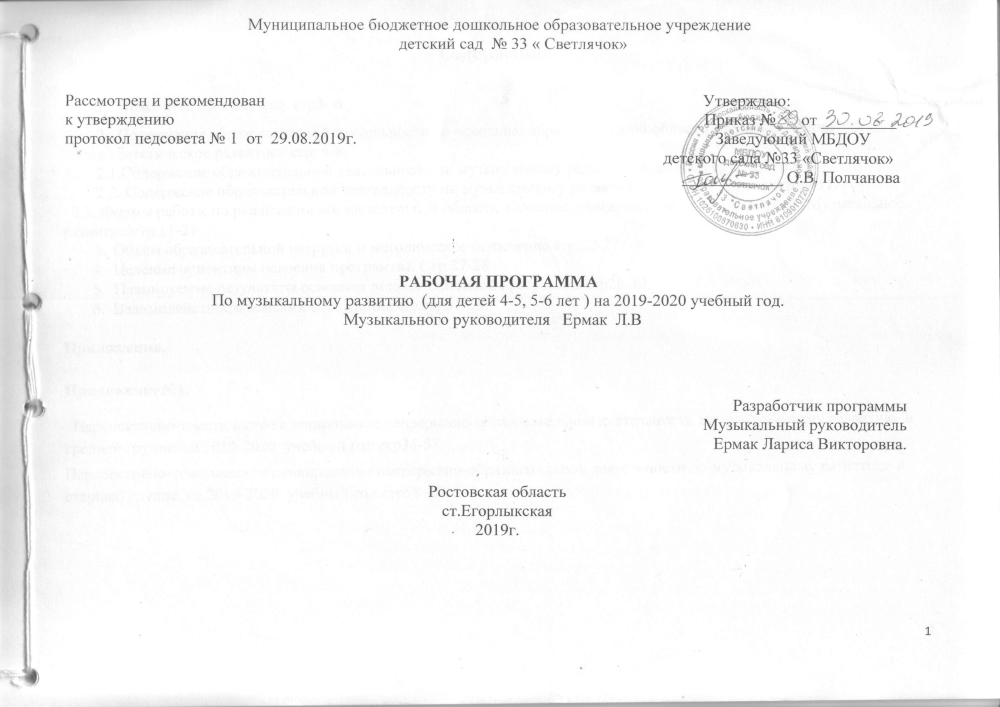 СодержаниеПояснительная записка. стр3- 6.Содержание образовательной деятельности по освоению образовательной области «Художественно-эстетическое развитие».стр. 6-8.        2.1.Содержание образовательной деятельности по музыкальному развитию в средней группе.стр.8-9        2.2. Содержание образовательной деятельности по музыкальному развитию в старшей группе.стр. 9-11.  2.3. Формы работы по реализации образовательной области «Художественно-эстетическое развитие» (Музыкальное развитие)стр.11-21.         3.  Объём образовательной нагрузки и методическое оснащение.стр.22-27.       4.  Целевые ориентиры освоения программы. Стр.27-28        5.  Планируемые результаты освоения детьми  основной программы.стр28-30.       6.  Взаимодействие с семьями воспитанников.стр31-33.Приложения.Приложение№1.  Перспективно-тематическое планирование непрерывно-образовательной деятельности по музыкальному развитию  в средней группе  на 2019-2020  учебный год.стр34-57.Перспективно-тематическое планирование непрерывно-образовательной деятельности по музыкальному развитию  в старшей группе  на 2019-2020  учебный год.стр58 -87.ПОЯСНИТЕЛЬНАЯ ЗАПИСКА            Современная наука признает раннее детство как период, имеющий огромное значение для всей последующей жизни человека. Результаты нейропсихологических исследований доказали, что человеческий мозг имеет специальные разделы, ответственные за музыкальное восприятие. Из этого следует, что музыкальные способности – часть нашего биологического наследия. «Начать использовать то, что даровано природой, необходимо как можно раньше, поскольку неиспользуемое, невостребованное извне атрофируется…» В.М. Бехтерев.  Влияние же музыки на эмоциональное состояние человека давно закрепило первые позиции среди других видов искусств. По мнению В.А. Сухомлинского: «Музыка является самым чудодейственным, самым тонким средством привлечения к добру, красоте, человечности. Чувство красоты музыкальной мелодии открывает перед ребенком собственную красоту – маленький человек осознает свое достоинство…».           В дошкольной педагогике музыка рассматривается как ничем не заменимое средство развития у детей эмоциональной отзывчивости на все доброе и прекрасное, с которыми они встречаются в жизни. Рабочая программа по реализации образовательной  области «Художественно-эстетическое развитие» (музыкальное развитие дошкольников) разработана с учетом  основной общеобразовательнойпрограммой  «От рождения до школы» авторов Н.Е .Вераксы, Т.С.Комаровой, М.А.Васильевой разработанной в соответствии с ФГОС ДО.Так же в соответствии со следующими нормативными документами: Законом Российской Федерации от 29.12.2012 г. № 273-ФЗ «Об образовании в Российской Федерации»;Федеральным государственным образовательным стандартом дошкольного образования, утвержденным приказом Министерства образования и науки Российской Федерации от 17 октября 2013 г. N 1155; Приказом Министерства образования и науки Российской Федерации от 30.08.2013 № 1014  «Об утверждении порядка организации и осуществления образовательной деятельности по основным общеобразовательным программах - образовательным программам дошкольного образования»;Основной образовательной программой ДОУ, разработанной в соответствии с основной общеобразовательной программой «От рождения до школы» авторов Н. Е. Вераксы, Т.С.Комаровой, М.А.Васильевой;СанПин 2.4.1.3049-13 «Санитарно-эпидемиологические требования к устройству, содержанию и организации   режима работы дошкольных образовательных организаций»15.05.2013г. №26.  (Постановление Главного государственного  санитарного врача РФ от 27 августа 2015 г. N 41 "О внесении изменений в СанПиН 2.4.1.3049-13 "Санитарно- эпидемиологические требования к устройству, содержанию и организации режима работы дошкольных образовательных организаций");Письмом  «Комментарии к ФГОС дошкольного образования» Министерства образования и науки Российской Федерации от 28.02.2014 г. № 08-249;Уставом муниципального бюджетного дошкольного образовательного учреждения детский сад №33«Светлячок». Ведущими целями  основной общеобразовательной программы дошкольного образования «От рождения до школы» авторов Н. Е. Вераксы, Т.С.Комаровой, М.А.Васильевой являются: создание благоприятных условий для полноценного проживания ребенком дошкольного детства;  формирование основ базовой культуры личности; всестороннее развитие психических и физических качеств в соответствии с возрастными и индивидуальными особенностями; подготовка к жизни в современном обществе; к обучению в школе; обеспечение безопасности жизнедеятельности дошкольника.Эти цели реализуются в процессе разнообразных видов детской деятельности: игровой, коммуникативной, трудовой, познавательно-исследовательской, продуктивной, музыкально-художественной, чтения.Для достижения целей программы первостепенное значение имеют:• забота о здоровье, эмоциональном благополучии и своевременном всестороннем развитии каждого ребенка;• создание в группах атмосферы гуманного и доброжелательного отношения ко всем воспитанникам, что позволяет растить их общительными, добрыми, любознательными, инициативными, стремящимися к самостоятельности и творчеству;• максимальное использование разнообразных видов детской деятельности; их интеграция в целях повышения эффективности воспитательно-образовательного процесса;• творческая организация (креативность) воспитательно-образовательного процесса;• вариативность использования образовательного материала, позволяющая развивать творчество в соответствии с интересами и наклонностями каждого ребенка;• уважительное отношение к результатам детского творчества;• единство подходов к воспитанию детей в условиях ДОУ и семей воспитанников.• соблюдение преемственности в работе детского сада и начальной школы, исключающей умственные и физические перегрузки в содержании образования ребенка дошкольного возраста, обеспечивающей отсутствие давления предметного обучения.Цель музыкального развития: развитие музыкальности детей, способности эмоционально воспринимать музыку.  Задачи:развитие  музыкально-художественной деятельности;приобщение к музыкальному искусству;развитие музыкальности детей; Раздел «СЛУШАНИЕ»-ознакомление с музыкальными произведениями, их запоминание, накопление музыкальных впечатлений;-развитие музыкальных способностей и навыков культурного слушания музыки;-развитие способности различать характер песен, инструментальных пьес, средств их выразительности; формирование музыкального вкуса.развитие способности эмоционально воспринимать музыку,Раздел «ПЕНИЕ»-формирование у детей певческих умений и навыков-обучение детей исполнению песен на занятиях и в быту, с помощью воспитателя и самостоятельно, с сопровождением и без сопровождения инструмента-развитие музыкального слуха, т.е. различение интонационно точного и неточного пения, звуков по высоте, длительности, слушание себя при пении и исправление своих ошибок-развитие певческого голоса, укрепление и расширение его диапазона.Раздел «МУЗЫКАЛЬНО-РИТМИЧЕСКИЕ ДВИЖЕНИЯ»-развитие музыкального восприятия, музыкально-ритмического чувства и в связи с этим ритмичности движений-обучение детей согласованию движений с характером музыкального произведения, наиболее яркими средствами музыкальной выразительности, развитие пространственных и временных ориентировок-обучение детей музыкально-ритмическим умениям и навыкам через игры, пляски и упражнения-развитие художественно-творческих способностейРаздел «ИГРА НА ДЕТСКИХ МУЗЫКАЛЬНЫХ ИНСТРУМЕНТАХ»- совершенствование эстетического восприятия и чувства ребенка,- становление и развитие волевых качеств: выдержка, настойчивость, целеустремленность, усидчивость.- развитие сосредоточенности, памяти, фантазии, творческих способностей, музыкального вкуса.- знакомство с детскими музыкальными инструментами и обучение детей игре на них.- развитие координации музыкального мышления и двигательных функций организма.Раздел «ТВОРЧЕСТВО»: песенное, музыкально-игровое, танцевальное. Импровизация на детских музыкальных инструментах- развивать способность творческого воображения при восприятии музыки- способствовать активизации фантазии ребенка, стремлению к достижению самостоятельно поставленной задачи, к поискам форм для воплощения своего замысла- развивать способность к песенному, музыкально-игровому, танцевальному творчеству, к импровизации на инструментах.2. Содержание образовательной деятельности по освоению образовательной области «Художественно-эстетическое развитие».Содержание образовательной деятельности  представлено в виде перспективно-тематического плана работы с детьми (на учебный год), по основным видам организованной образовательной деятельности:   Образовательная деятельность осуществляется в процессе организации различных видов детской деятельности (игровой, коммуникативной, трудовой, познавательно-исследовательской, продуктивной, музыкально-художественной, чтение) с учетом принципа интеграции образовательных областей («речевое развитие», «познавательное развитие», «социально – коммуникативное развитие», «художественно –эстетическое развитие», «физическое развитие»)  В Программе  на первый план выдвигается развивающая функция образования, обеспечивающая становление личности ребенка и ориентирующая  педагога на его индивидуальные особенности, что соответствует современной научной «Концепции дошкольного воспитания» (авторы В.В. Давыдов, В.А. Петровский ) о признании самоценности дошкольного периода детства.Программа построена на позиции гуманно – личностного  отношения к ребенку и направлена на его всестороннее развитие, формирование духовных и общечеловеческих ценностей, а также способностей и интегративных качеств. В Программе отсутствует жесткая регламентация знаний детей и предметный центризм в обучении. Ведущие цели программы – создание благоприятных условий для полноценного проживания ребенком дошкольного детства, формирование основ базовой культуры личности, всестороннее развитие психических и физических качеств в соответствии с возрастными  и индивидуальными особенностями, подготовка к жизни в современном обществе, к обучению в школе, обеспечение безопасности жизнедеятельности дошкольника.Эти цели реализуются в процессе разнообразных видов детской деятельности: игровой, коммуникативной, трудовой, познавательно- исследовательской, продуктивной, музыкально – художественной, чтения. Для достижения целей Программы первостепенное значение имеют:1. Забота о здоровье, эмоциональное благополучие и своевременном всестороннем развитии каждого ребенка;Создание в группах атмосферы гуманного и доброжелательного отношения ко всем воспитанникам, что позволяет растить их общительными, добрыми, любознательными, инициатиивными, стремящимися к самостоятельности и творчеству;Максимальное использование разнообразных видов детской деятельности, их интеграция в целях повышения эффективности образовательной деятельности;Творческая организация ( креативность)   образовательной деятельности;Вариативность использования образовательного материала, позволяющая развивать творчество в соответствии с интересами и наклонностями каждого ребенка;Уважительное отношение к результатам детского творчества;Единство подходов к воспитанию детей в условиях ДОУ и семьи;Соблюдение в работе детского сада  и начальной школы преемственности, исключающей умственные и физические перезагрузки в содержании детей дошкольного возраста, обеспечивающей отсутствие давления предметного обучения.Образовательная область   «Художественно – эстетическое развитие»      Предполагает развитие предпосылок ценностно-смыслового    восприятия    и    понимания    произведений    искусства(словесного, музыкального, изобразительного), мира природы; становление эстетического отношения к окружающему миру; формирование элементарных представлений о видах искусства; восприятие музыки, художественной литературы, фольклора; стимулирование сопереживания персонажам художественных произведений; реализацию самостоятельной творческой деятельности детей (изобразительной, конструктивно-модельной, музыкальной и др.).МЕТОДИЧЕСКОЕ ОСНАЩЕНИЕ: Основнаяобразовательная программа ДОУ «От рождения до школы» авторов Н. Е. Вераксы, Т.С.Комаровой, М.А.Васильевой;Методические пособия:М.Б. Зацепина «Культурно-досуговая деятельность в детском саду»О.А. Соломенникова «Радость творчества»М.Б. Зацепина «Музыкальное воспитание в детском саду»Конкретное содержание указанных образовательных областей зависит от возрастных и индивидуальных особенностей детей, определяется целями и задачами Программы и  реализовывается в различных видах деятельности (общении, игре, познавательно-исследовательской деятельности - как сквозных механизмах развития ребенка):для детей дошкольного возраста (3 года - 8 лет) - ряд видов деятельности, таких как игровая, включая сюжетно-ролевую игру, игру с правилами и другие виды игры, коммуникативная (общение и взаимодействие со взрослыми и сверстниками), познавательно-исследовательская (исследования объектов окружающего мира и экспериментирования с ними), а также восприятие художественной литературы и фольклора, самообслуживание и элементарный бытовой труд (в помещении и на улице), конструирование из разного материала, включая конструкторы, модули, бумагу, природный и иной материал, изобразительная (рисование;, лепка, аппликация), музыкальная (восприятие и понимание смысла музыкальных произведений, пение, музыкально-ритмические движения, игры на детских музыкальных инструментах) и двигательная (овладение основными движениями) формы активности ребенка.2.1.  Содержание образовательной деятельности по музыкальному развитию в  средней  группе.Продолжать развивать у детей интерес к музыке, желание слушать ее, вызывать эмоциональную отзывчивость при восприятии музыкальных произведений.Обогащать музыкальные впечатления, способствовать дальнейшему развитию основ музыкальной культуры. Слушание:Формировать навыки культуры слушания музыки (не отвлекаясь, дослушивать произведение до конца) Учить чувствовать характер музыки, узнавать знакомые произведения, высказывать свои впечатления о прослушанном. Развивать умение чувствовать характер музыки, узнавать знакомые произведения, высказывать свои впечатления о прослушанном. Учить замечать выразительные средства  музыкального произведения (тихо, громко, медленно, быстро). Развивать способность различать звуки по высоте (высокий, низкий в пределах сексты, септимы). Пение:Обучать детей  выразительному  пению, формировать умение петь протяжна подвижно, согласованно (в пределах ре — си первой октавы). Развивать умение брать дыхание между короткими музыкальными фразами. Побуждать петь мелодию чисто, смягчать концы фраз.Учить петь мелодию чисто, смягчать концы фраз, четко произносить слова, петь выразительно, передавая характер музыки. Учить петь с инструментальным сопровождением и без него (с помощью воспитателя).  Песенное творчество: Учить детей самостоятельно сочинять мелодию колыбельной песни, отвечать на музыкальные вопросы («Как тебя зовут?".«Что ты хочешь-кошечка?», «Где ты?»). Формировать умение импровизировать мелодии на заданный текст.  Музыкально-ритмические движения: Продолжать формировать у детей навык ритмичного движения в соответствии с характером музыки.Учить самостоятельно менять движения в соответствии с двух- и трехчастной формой музыки. Совершенствовать танцевальные движения: прямой галоп, пружинка, кружение по одному и в парах.Учить детей двигаться в парах по кругу в танцах и хороводах, ставить ногу на носок и на пятку, ритмично хлопать в ладоши, выполнять простейшие перестроения (из круга врассыпную и обратно), подскоки. Продолжать совершенствовать навыки основных движений (ходьба «торжественная», спокойная, «таинственная»; бег легкий и стремительный).  Развитие танцевально-игрового творчества: Способствовать развитию эмоционально-образного исполнения музыкально-игровых упражнений (кружатся листочки, падают снежинки) и сценок, используя мимику и пантомиму (зайка веселый и грустный, хитрая лисичка, сердитый волк и т.д.).Обучать инсценированию песен и постановки  небольших музыкальных спектаклей. Игра на детских музыкальных инструментах:Формировать умение подыгрывать простейшие мелодии на деревянных ложках, погремушках, барабане, металлофоне.2.2.  Содержание образовательной деятельности по музыкальному развитию в  старшей группе.    Продолжать развивать интерес и любовь к музыке, музыкальную отзывчивость на неё.Формировать музыкальную культуру на основе знакомства с классической, народной и современной музыкой.Продолжать развивать музыкальные способности детей: звуковысотный, ритмический, тембровый, динамический слух.Способствовать дальнейшему развитию навыков пения, движений под музыку, игры и импровизаций мелодий на детских музыкальных инструментах; творческой активности детей.Слушание:Учить детей различать жанры музыкальных произведений (марш, танец, песня)Совершенствовать музыкальную память через узнавание мелодий по отдельным фрагментам произведения (вступление,, заключение, музыкальная фраза)Совершенствовать навык различения звуков по высоте в пределах квинты, звучания музыкальных инструментов (клавишно-ударные и струнные: фортепиано, скрипка, виолончель, балалайка).Пение:Формировать певческие навыки, умение петь лёгким звуком в диапазоне от «ре» первой октавы до «до» второй октавы, брать дыхание перед началом песни, между музыкальными фразами, произносить отчётливо слова, своевременно начинать и заканчивать песню, эмоционально передавать характер мелодии, петь умеренно, громко, тихоСпособствовать развитию у детей навыков сольного пения с музыкальным сопровождением и без негоСодействовать проявлению самостоятельности и творческому исполнению песен разного характераРазвивать песенный музыкальный вкус.Песенное творчество:Учить детей импровизировать мелодию на заданный текстУчить сочинять мелодии различного характера: ласковую колыбельную, бодрый или задорный марш, плавный вальс, весёлую плясовую.Музыкально-ритмические движения:Развивать у детей чувство ритма, умение передавать в движении характер музыки, её эмоционально-образное содержаниеУчить свободно ориентироваться в пространстве, выполнять простейшие перестроения, самостоятельно переходить от умеренного к быстрому или медленному темпу, менять движения в соответствии с музыкальными фразамиСпособствовать формированию у детей навыков исполнения танцевальных движений (поочерёдное выбрасывание ног в прыжке; приставной шаг с приседанием, с продвижением вперед, кружение; приседание с выставлением ноги вперёд)Познакомит с русским хороводом, пляской, а также с танцами других народовПродолжать развивать у детей навыки инсценирования песен; учить изображать сказочных животных и птиц в разных игровых ситуациях.Музыкально-игровое и танцевальное творчество:Развивать танцевальное творчество; учить придумывать движения к пляскам, танцам, составлять композицию  танца, проявляя самостоятельность в творчестве.Учить детей самостоятельно придумывать движения, отражающие содержание песни.Побуждать к инсценированию песен и хороводов.Игра на детских музыкальных инструментах:Учить детей исполнять простейшие мелодии на детских музыкальных инструментах; знакомые песенки  индивидуально и небольшими группами, соблюдая общую динамику и темп.Развивать творчество детей, побуждать их к активным самостоятельным действиям.2.3 Формы работы по реализации образовательной области «Художественно-эстетическое развитие» (Музыкальное развитие)Средняя группаРаздел «Слушание»Раздел «Пение»Раздел «Музыкально-ритмические движения»Раздел «Игра на детских музыкальных инструментах»Раздел «Творчество» ( песенное, музыкально-игровое, танцевальное; импровизация на детских музыкальных инструментах)Старшаягруппа.   Раздел «Слушание» Раздел «Пение»Раздел «Музыкально-ритмические движения»Раздел «Игра на детских музыкальных инструментах»Раздел «Творчество» (песенное, музыкально-игровое, танцевальное; импровизация на детских музыкальных инструментах)3.  Объём образовательной нагрузки и методическое оснащениеОбъём образовательной нагрузки (как непосредственно образовательной деятельности, так и образовательной деятельности, осуществляемой в ходе режимных моментов) является примерным, дозирование нагрузки — условным, обозначающим пропорциональное соотношение продолжительности деятельности педагогов и детей по реализации и освоению содержания дошкольного образования в различных образовательных областях.    Общий объём самостоятельной деятельности детей соответствует требованиям действующих СанПиН (3—4 ч в день).Педагог самостоятельно дозирует объем образовательной нагрузки, не превышая при этом максимально допустимую санитарно-эпидемиологическими правилами и нормативами нагрузку.Рабочая программа по музыкальному развитию,  предполагает проведение музыкальной непосредственно образовательной деятельности (НОД) 2 раза в неделю в каждой возрастной группе.По действующему СанПиНу (2.4.1.3049-13):Непрерывно - образовательная деятельность по музыкальному развитию в МБДОУ детском саду №33 «Светлячок» на 2019-2020 уч. год.Организация образовательного процессаОбразовательная работа ориентирована на интеграцию образовательных областей: Методическое обеспечение и материал:Компьютер.Мультимедийная установка.Телевизор.DVD  проигрыватель.Магнитофон.Диски и кассеты с программным материалом.Диски и кассеты с музыкой для творчества и релаксации.Детские музыкальные инструменты.Игрушки животных, куклы для  проведения занятий и организации сюрпризных моментов.Фортепиано.Музыкально-дидактические игры на развитие: звуковысотного слуха и закрепление программного материала, чувства ритма,  тембрового слуха, диатонического слуха; игры для развития памяти и слуха, внимания, детского творчества.Маски для игр и инсценировок.Атрибуты для разучивания программного материала и развития танцевального творчества: ленты, платочки, шарфики, листочки, снежки, искусственные цветы и пр.4.  Целевые ориентиры   освоения программы:Целевые ориентиры не подлежат непосредственной оценке, в том числе в виде педагогической диагностики (мониторинга), и не являются основанием для их формального сравнения с реальными достижениями детей. Они не являются основанием для их формального сравнения с реальными достижениями детей.Целевые ориентиры образования в младенческом и раннем возрасте:Ребёнок интересуется окружающими предметами и активно действует с ними; эмоционально вовлечён в действия с игрушками и другими предметами, стремится проявлять настойчивость в достижении результата своих действий;Использует специфические, культурно-фиксированные предметные действия, знает назначение бытовых предметов (ложки, расчёски, карандаши и пр.) и умеет пользоваться ими. Владеет простейшими навыками самообслуживания; стремится проявлять самостоятельность в бытовом и игровом поведении;Владеет активной речью, включённой в общение; может обращаться с вопросами и просьбами, понимает речь взрослых; знает название окружающих предметов и игрушек;Стремится к общению со взрослыми и активно подражает им в движениях и действиях; появляются игры, в которых ребёнок воспроизводит действия взрослого;Проявляет интерес к сверстникам; наблюдает за их действиями и подражает им;Проявляет интерес к стихам, песням, сказкам, рассматриванию картинки, стремится двигаться под музыку; эмоционально откликается на различные произведения культуры и искусства;У ребёнка развита крупная моторика, он стремится осваивать различные виды движения (бег, лазанье, перешагивание и пр.).Целевые ориентиры на этапе завершения дошкольного образования:ребёнок овладевает основными культурными способами деятельности, проявляет инициативу и самостоятельность в разных видах деятельности - игре, общении, познавательно-исследовательской деятельности, конструировании и др.; способен выбирать себе род занятий, участников по совместной деятельности;ребёнок обладает установкой положительного отношения к миру, к разным видам труда, другим людям и самому себе, обладает чувством собственного достоинства; активно взаимодействует со сверстниками и взрослыми, участвует в совместных играх. Способен договариваться, учитывать интересы и чувства других, сопереживать неудачам и радоваться успехам других, адекватно проявляет свои чувства, в том числе чувство веры в себя, старается разрешать конфликты;ребёнок обладает развитым воображением, которое реализуется в разных видах деятельности, и прежде всего в игре; ребёнок владеет разными формами и видами игры, различает условную и реальную ситуации, умеет подчиняться разным правилам и социальным нормам;ребёнок достаточно хорошо владеет устной речью, может выражать свои мысли и желания, может использовать речь для выражения своих мыслей, чувстви желаний, построения речевого высказывания в ситуации общения, может выделять звуки в словах, у ребёнка складываются предпосылки грамотности;у ребёнка развита крупная и мелкая моторика; он подвижен, вынослив, владеет основными движениями, может контролировать свои движения и управлять ими;ребёнок способен к волевым усилиям, может следовать социальным нормам поведения и правилам в разных видах деятельности, во взаимоотношениях со взрослыми и сверстниками, может соблюдать правила безопасного поведения и личной гигиены;ребёнок проявляет любознательность, задаёт вопросы взрослым и сверстникам, интересуется причинно-следственными связями, пытается самостоятельно придумывать объяснения явлениям природы и поступкам людей; склонен наблюдать, экспериментировать. Обладает начальными знаниями о себе, о природном и социальном мире, в котором он живёт; знаком с произведениями детской литературы, обладает элементарными представлениями из области живой природы, естествознания, математики, истории и т.п.; ребёнок способен к принятию собственных решений, опираясь на свои знания и умения в различных видах деятельности.         Целевые ориентиры Программы выступают основаниями преемственности дошкольного и начального общего образования. При соблюдении требований к условиям реализации Программы настоящие целевые ориентиры предполагают формирование у детей дошкольного возраста предпосылок к учебной деятельности на этапе завершения ими дошкольного образования.5. Планируемые результаты освоения детьми  основной программыВ  учебный  период проводится оценка индивидуального развития детей. Такая оценка проводится педагогическим работником в рамках педагогической диагностики (оценки индивидуального развития детей дошкольного возраста, связанной с оценкой эффективности педагогических действий и лежащей в основе их дальнейшего планирования).Результаты педагогической диагностики (мониторинга) могут использоваться исключительно для решения следующих образовательных задач:индивидуализации образования (в том числе поддержки ребёнка, построения его образовательной траектории или профессиональной коррекции особенностей его развития);оптимизации работы с группой детей.В основе оценки лежат следующие принципы:Она строится на основе реального поведения ребенка, а не на результате выполнения специальных  заданий. Информация фиксируется  посредством прямого наблюдения за поведением ребенка. Результаты наблюдения педагог получает в естественной среде (в игровых ситуациях, в ходе режимных моментов, в процессе организованной образовательной деятельности).Тесты проводят педагоги, специалисты, которые проводят с ребенком много времени,  хорошо знают ребенка.Оценка максимально структурирована.    Анализ осуществляется в соответствии  с  показателями развития ребенка по  образовательным областям, представленным в общих диагностических листах  по каждому возрасту. Для этого заполняются  соответствующие карты  наблюдения  на группу.   Карты  наблюдения  позволяют получить наглядную картину усвоения программного содержания, как по группе, так и суммарные показатели по каждому ребенку. Это помогает педагогам планировать индивидуальную работу с детьми, вносить коррективы в содержание образовательной деятельности. Низкие показатели  на конец года указывают педагогам на те области, в отношении которых должна быть усилена работа с отдельными детьми или всей группой.Методика оценивания  предусматривает  критерии выставления того или иного балла по каждому  параметру. Параметры, оцениваемые специалистами, выделены в отдельные подразделы. Все данные заносятся в сводные таблицы оценки динамики детей.  Оценка педагогического процесса связана с уровнем овладения каждым ребенком необходимыми навыками и умениями по образовательным областям:0 балл   - ребенок не может выполнить все параметры оценки, 1балл -  ребенок выполняет все параметры оценки с частичной помощью взрослого,2балла - ребенок выполняет все параметры оценки самостоятельно.Результаты мониторинга выражены в процентах и объективно показывают:Успешность освоения программы каждым ребенком;Успешность освоения содержания выделенных в Программе образовательных областей всей группой детей;     Динамика  изменений  степени освоения  содержания образовательных областей каждым ребенком индивидуально  и группой детей в целом за весь учебный год определяется путем сравнения  результатов, полученных на начало года и на конец года.  Если итоговое значение  по какому – либо из параметров ниже 75%, то необходима более активная работа с группой  детей по данному  направлению. Возможно, педагогу следует пересмотреть методы и формыорганизации образовательной  работы.  Если к концу год показатели развития ребенка оказываются меньше 50 %, то разрабатывается  индивидуальная программа мероприятий, способствующих активизации процесса развития ребенка.Средние группы:Слушать музыку (не отвлекаться, дослушивать произведение до конца)ю чувствовать характер музыки. Узнавать знакомые произведения. Высказывать свои впечатления о прослушанном произведении.Различать звуки по высоте (высокий, низкий в пределах сексты, септимы). Умеют передавать простейший ритмический рисунок.Различают длинные и короткие звуки.Различать динамические оттенки (громко или тихо).Поют протяжно, подвижно, согласованно,  с инструментальным сопровождением и без него (с помощью воспитателя).Выполняют  прямой галоп, пружинку, кружение по одному и в парах. Двигаются в парах по кругу в танцах и хороводах.Подыгрывают простейшие мелодии на деревянных ложках, погремушках, барабане, металлофоне.Самостоятельно исполняют танцы в двух-трёхчастной форме. Используют знакомые движения в свободной пляске.Самостоятельно сочиняют мелодию колыбельной песни и отвечают на музыкальные вопросы.Старшаягруппа:1.Умениют различать звуки по высоте в пределах квинты.2.Умеют передавать и придумывать простейший ритмический рисунок; соотносить ритмический рисунок с его графическим изображением.3.Умеют различать звучание музыкальных инструментов (клавишно-ударные и струнные: фортепиано, скрипка, виолончель, балалайка).4.Умеют узнавать мелодию по отдельным фрагментам произведения (заключение, музыкальная фраза).5.Умеют петь лёгким звуком в диапазоне от «ре» 1 до «до» 2.6.Умеют передавать через движения характер музыки, её эмоционально-образное содержание,  свободно ориентируются в пространстве, выполнять простейшие перестроения.7.Умеют исполнять на детских музыкальных инструментах простейшие мелодии, знакомые песенки индивидуально и небольшими группами, соблюдая при этом общую динамику и темп.8.Умеют придумывать движения к пляскам, танцам, составлять композицию танца, проявляя самостоятельность в творчестве.9.Умение самостоятельно инсценировать содержание песен, хороводов.6. Взаимодействие с семьями воспитанников.     Музыка возникла в глубокой древности и признавалась важным и незаменимым средством формирования личных качеств человека, его духовного мира. Дошкольный возраст чрезвычайно важен для дальнейшего овладения музыкальной культурой. Если в процессе музыкальной деятельности будет сформировано музыкально – эстетическое сознание, это не пройдёт бесследно для последующего развития ребёнка, его общего духовного становления. Музыкальное развитие оказывает ничем незаменимое воздействие на общее развитие: формируется эмоциональная среда, совершенствуется мышление, ребёнок становится чутким к красоте в искусстве и жизни.Цель педагогов ДОУ – создать единое пространство музыкального развития ребенка в семье и в детском саду, повысить педагогическую компетентность родителей в вопросах музыкального воспитания дошкольников.Семья – первая социальная общность, которая закладывает основы личностных качеств ребёнка, здесь он обучается жить подлинной социальной жизнью, общей с другими людьми: делить горе и радость, ощущать единство с близкими родными.     Исследования в области развития музыкальных способностей детей показывают, что в семьях, где родители любят музыку, поют, играют на музыкальных инструментах, где создаётся особенно благоприятная среда для расцвета дарования ребёнка, можно наблюдать детей с достаточно высоким музыкальным развитием.     В настоящее время общение музыкального руководителя с родителями  (законными представителями) строится на следующих принципах:Единое понимание педагогом и родителями (законными представителями) целей и задач музыкального развития ребёнка.Родители (законные  представители) и педагоги являются партнёрами в музыкальном развитии детей.Уважение, помощь и доверие к ребёнку, как со стороны педагога, так и со стороны родителей (законных представителей).Открытость ДОУ для семьи – обеспечение каждому родителю (законному  представителю) возможность знать и видеть, как живёт и развивается его ребёнок, оценить уровень предоставляемых услуг.Работа с семьями воспитанников  – это сложная и важная часть деятельности музыкального руководителя в ДОУ. Задача музыкального руководителя – раскрыть перед ними  актуальные вопросы музыкального развития ребёнка на каждой возрастной ступени дошкольного детства, заинтересовать, увлечь творческим процессом развития гармонического становления личности, его духовной и эмоциональной восприимчивости. Играть и творить – вот главная задача, определяющая получение удовольствия ребёнка от любого вида музыкальной деятельности.     Вовлечение родителей (законных  представителей) в музыкально-образовательное пространство ДОУ организовывается в нескольких направлениях:Педагогическое просвещение  семей воспитанников  в вопросах музыкального воспитания детей.Включение родителей (законных представителей) в музыкально-образовательное пространство ДОУ.Перспективное планирование работы с семьями воспитанников.Приложение№1. Перспективно-тематическое планирование непрерывно-образовательной деятельности по музыкальному развитию в средней группе  на 2019-2020 учебный год.Перспективное планирование организованной образовательной деятельностиэстетически-оздоровительного цикла (музыкальное развитие) в средней  группе в летний период.Перспективно-тематическое планирование непрерывно-образовательной деятельности по музыкальному развитию в старшей группе на 2019-2020 учебный год.Перспективное планирование организованной образовательной деятельностиэстетически-оздоровительного цикла (музыкальное развитие) в старшей группе в летний период.ФормыработыФормыработыФормыработыФормыработыРежимные моменты Совместная деятельность педагога с детьмиСамостоятельная деятельность детейСовместная деятельность с семьейФормыорганизациидетейФормыорганизациидетейФормыорганизациидетейФормыорганизациидетейИндивидуальныеПодгрупповыеГрупповыеПодгрупповыеИндивидуальные Индивидуальные ПодгрупповыеГрупповыеПодгрупповыеИндивидуальныеИспользование музыки:-на утренней гимнастике и физкультурных занятиях;- на музыкальных занятиях;- во время умывания- на других занятиях (ознакомление с окружающим миром, развитие речи, изобразительная деятельность)- во время  прогулки (в теплое время) - в сюжетно-ролевых играх- перед дневным сном- при пробуждении- на праздниках и развлечениях.Занятия Праздники, развлеченияМузыка в повседневной жизни: -Другие занятия-Театрализованная деятельность-Слушание музыкальных сказок, -Просмотр мультфильмов, фрагментов детских музыкальных фильмов -Рассматривание картинок, иллюстраций в детских книгах, репродукций, предметов окружающей действительности;-Рассматривание портретов композиторов.Создание условий для самостоятельной музыкальной деятельности в группе: подбор музыкальных инструментов (озвученных и не озвученных), музыкальных игрушек, театральных кукол, атрибутов, элементов костюмов для театрализованной деятельности. ТСОИгры в «праздники», «концерт», «оркестр».Консультации для родителейРодительские собранияИндивидуальные беседыСовместные праздники, развлечения в ДОУ (включение родителей в праздники и подготовку к ним)Театрализованная деятельность (концерты родителей для детей, совместные выступления детей и родителей, совместные театрализованные представления, оркестр)Создание наглядно-педагогической пропаганды для родителей (стенды, папки или ширмы-передвижки)Оказание помощи родителям по созданию предметно-музыкальной среды в семье.ФормыработыФормыработыФормыработыФормыработыРежимные моменты Совместная деятельность педагога с детьмиСамостоятельная деятельность детейСовместная деятельность с семьейФормыорганизациидетейФормыорганизациидетейФормыорганизациидетейФормыорганизациидетейИндивидуальныеПодгрупповыеГрупповыеПодгрупповыеИндивидуальные Индивидуальные ПодгрупповыеГрупповыеПодгрупповыеИндивидуальныеИспользование пения:- на музыкальных занятиях;- на других занятиях - во время  прогулки (в теплое время) - в сюжетно-ролевых играх-в театрализованной деятельности- на праздниках и развлечениях.Занятия Праздники, развлеченияМузыка в повседневной жизни:-Театрализованная деятельность-Пение знакомых песен во время игр, прогулок в теплую погоду- Подпевание и пение знакомых песен при рассматривании иллюстраций в детских книгах, репродукций, предметов окружающей действительности.Создание условий для самостоятельной музыкальной деятельности в группе: подбор музыкальных инструментов (озвученных и не озвученных), музыкальных игрушек, макетов инструментов, хорошо иллюстрированных «нотных тетрадей по песенному репертуару», театральных кукол, атрибутов и элементов костюмов различных персонажей. Портреты композиторов. ТСО Создание для детей игровых творческих ситуаций (сюжетно-ролевая игра), способствующих сочинению мелодий марша, мелодий на заданный текст. Игры в «музыкальные занятия», «концерты для кукол», «семью»,  где дети исполняют известные им песни Музыкально-дидактические игры.Совместные праздники, развлечения в ДОУ (включение родителей в праздники и подготовку к ним)Создание наглядно-педагогической пропаганды для родителей (стенды, папки или ширмы-передвижки)Оказание помощи родителям по созданию предметно-музыкальной среды в семьеПосещения детских музыкальных театровСовместное подпевание и пение знакомых песен при рассматривании иллюстраций в детских книгах, репродукций, предметов окружающей действительности Создание совместных песенников. Театрализованная деятельность (концерты родителей для детей, совместные выступления детей и родителей, совместные театрализованные представления, оркестр).ФормыработыФормыработыФормыработыФормыработыФормыработыРежимные моменты Совместная деятельность педагога с детьмиСамостоятельная деятельность детейСамостоятельная деятельность детейСовместная деятельность с семьейФормыорганизациидетейФормыорганизациидетейФормыорганизациидетейФормыорганизациидетейФормыорганизациидетейИндивидуальныеПодгрупповыеГрупповыеПодгрупповыеИндивидуальные ГрупповыеПодгрупповыеИндивидуальные Индивидуальные ПодгрупповыеГрупповыеПодгрупповыеИндивидуальныеИспользование музыкально-ритмических движений:-на утренней гимнастике и физкультурных занятиях;- на музыкальных занятиях;- на других занятиях - во время  прогулки - в сюжетно-ролевых играх- на праздниках и развлечениях.Занятия Праздники, развлеченияМузыка в повседневной жизни:-Театрализованная деятельность-Музыкальные игры, хороводы с пением- Празднование дней рождения.Занятия Праздники, развлеченияМузыка в повседневной жизни:-Театрализованная деятельность-Музыкальные игры, хороводы с пением- Празднование дней рождения.Создание условий для самостоятельной музыкальной деятельности в группе: -подбор музыкальных инструментов, музыкальных игрушек, макетов инструментов, хорошо иллюстрированных «нотных тетрадей по песенному репертуару», атрибутов для музыкально-игровых упражнений. Портреты композиторов. ТСО -подбор элементов костюмов различных персонажей для инсценирования песен, музыкальных игр и постановок небольших музыкальных спектаклейИмпровизация танцевальных движений в образах животных,Концерты-импровизации.Совместные праздники, развлечения в ДОУ (включение родителей в праздники и подготовку к ним)Театрализованная деятельность (концерты родителей для детей, совместные выступления детей и родителей, совместные театрализованные представления, оркестр)Создание наглядно-педагогической пропаганды для родителей (стенды, папки или ширмы-передвижки)Создание музея любимого композитораОказание помощи родителям по созданию предметно-музыкальной среды в семье Создание фонотеки, видеотеки с любимыми танцами детейФормыработыФормыработыФормыработыФормыработыРежимные моменты Совместная деятельность педагога с детьмиСамостоятельная деятельность детейСовместная деятельность с семьейФормыорганизациидетейФормыорганизациидетейФормыорганизациидетейФормыорганизациидетейИндивидуальныеПодгрупповыеГрупповыеПодгрупповыеИндивидуальные Индивидуальные ПодгрупповыеГрупповыеПодгрупповыеИндивидуальные- на музыкальных занятиях;- на других занятиях - во время  прогулки - в сюжетно-ролевых играх- на праздниках и развлечениях.Занятия Праздники, развлеченияМузыка в повседневной жизни:-Театрализованная деятельность-Игры с элементами  аккомпанемента- Празднование дней рождения.Создание условий для самостоятельной музыкальной деятельности в группе: подбор музыкальных инструментов, музыкальных игрушек, макетов инструментов, хорошо иллюстрированных «нотных тетрадей по песенному репертуару», театральных кукол, атрибутов и элементов костюмов для театрализации. Портреты композиторов. ТСО Игра на шумовых музыкальных инструментах; экспериментирование со звуками,Игра на знакомых музыкальных инструментахМузыкально-дидактические игрыИгры-драматизации Игра в «концерт», «музыкальные занятия», «оркестр».Совместные праздники, развлечения в ДОУ (включение родителей в праздники и подготовку к ним)Создание наглядно-педагогической пропаганды для родителей (стенды, папки или ширмы-передвижки)Создание музея любимого композитораОказание помощи родителям по созданию предметно-музыкальной среды в семьеСовместный ансамбль, оркестрФормыработыФормыработыФормыработыФормыработыРежимные моменты Совместная деятельность педагога с детьмиСамостоятельная деятельность детейСовместная деятельность с семьейФормыорганизациидетейФормыорганизациидетейФормыорганизациидетейФормыорганизациидетейИндивидуальныеПодгрупповыеГрупповыеПодгрупповыеИндивидуальные Индивидуальные ПодгрупповыеГрупповыеПодгрупповыеИндивидуальные- на музыкальных занятиях;- на других занятиях - во время  прогулки - в сюжетно-ролевых играх- на праздниках и развлечениях.Занятия Праздники, развлеченияВ повседневной жизни:-Театрализованная деятельность-Игры - Празднование дней рождения.Создание условий для самостоятельной музыкальной деятельности в группе: подбор музыкальных инструментов (озвученных и неозвученных), музыкальных игрушек, театральных кукол, атрибутов для ряжения, ТСО.Экспериментирование со звуками, используя музыкальные игрушки и шумовые инструментыИгры в «праздники», «концерт»Создание предметной среды, способствующей проявлению у детей песенного, игрового творчества, музицированияМузыкально-дидактические игры.Совместные праздники, развлечения в ДОУ (включение родителей в праздники и подготовку к ним)Театрализованная деятельность (совместные выступления детей и родителей, шумовой оркестр)Открытые музыкальные занятия для родителейСоздание наглядно-педагогической пропаганды для родителей (стенды, папки или ширмы-передвижки)Оказание помощи родителям по созданию предметно-музыкальной среды в семье.ФормыработыФормыработыФормыработыФормыработыРежимные моменты Совместная деятельность педагога с детьмиСамостоятельная деятельность детейСовместная деятельность с семьейФормыорганизациидетейФормыорганизациидетейФормыорганизациидетейФормыорганизациидетейИндивидуальныеПодгрупповыеГрупповыеПодгрупповыеИндивидуальные Индивидуальные ПодгрупповыеГрупповыеПодгрупповыеИндивидуальныеИспользование музыки:-на утренней гимнастике и физкультурных занятиях;- на музыкальных занятиях;- во время умывания- на других занятиях (ознакомление с окружающим миром, развитие речи, изобразительная деятельность)- во время  прогулки (в теплое время) - в сюжетно-ролевых играх- перед дневным сном- при пробуждении- на праздниках и развлечениях.Занятия Праздники, развлеченияМузыка в повседневной жизни:-Другие занятия-Театрализованная деятельность-Слушание музыкальных сказок, -Просмотр мультфильмов, фрагментов детских музыкальных фильмов-Рассматривание иллюстраций в детских книгах, репродукций, предметов окружающей действительности;- Рассматривание портретов композиторов.Создание условий для самостоятельной музыкальной деятельности в группе: подбор музыкальных инструментов (озвученных и неозвученных), музыкальных игрушек, театральных кукол, атрибутов, элементов костюмов для театрализованной деятельности. Игры в «праздники», «концерт», «оркестр», «музыкальные занятия».Консультации для родителейРодительские собранияИндивидуальные беседыСовместные праздники, развлечения в ДОУ (включение родителей в праздники и подготовку к ним)Театрализованная деятельность. Создание наглядно-педагогической пропаганды для родителей (стенды, папки или ширмы-передвижки)Оказание помощи родителям по созданию предметно-музыкальной среды в семьеПрослушивание аудиозаписей с просмотром соответствующих иллюстраций, репродукций картин, портретов композиторовФормыработыФормыработыФормыработыФормыработыРежимные моменты Совместная деятельность педагога с детьмиСамостоятельная деятельность детейСовместная деятельность с семьейФормыорганизациидетейФормыорганизациидетейФормыорганизациидетейФормыорганизациидетейИндивидуальныеПодгрупповыеГрупповыеПодгрупповыеИндивидуальные Индивидуальные ПодгрупповыеГрупповыеПодгрупповыеИндивидуальныеИспользование пения:- на музыкальных занятиях;- на других занятиях - во время  прогулки (в теплое время) - в сюжетно-ролевых играх-в театрализованной деятельности- на праздниках и развлечениях.Занятия Праздники, развлеченияМузыка в повседневной жизни:-Театрализованная деятельность-Пение знакомых песен во время игр, прогулок в теплую погоду- Пение знакомых песен при рассматривании иллюстраций в детских книгах, репродукций, предметов окружающей действительности.Создание условий для самостоятельной музыкальной деятельности в группе: подбор музыкальных инструментов (озвученных и неозвученных), иллюстраций знакомых песен, музыкальных игрушек, макетов инструментов, хорошо иллюстрированных «нотных тетрадей по песенному репертуару», театральных кукол, атрибутов для театрализации, элементов костюмов различных персонажей. Портреты композиторов. ТСО Создание для детей игровых творческих ситуаций (сюжетно-ролевая игра), способствующих сочинению мелодий разного характера (ласковая колыбельная, задорный или бодрый марш, плавный вальс, веселая плясовая). Игры в «кукольный театр», «спектакль» с игрушками, куклами, где используют песенную импровизацию, озвучивая персонажей. Музыкально-дидактические игрыПение знакомых песен при рассматривании иллюстраций в детских книгах, репродукций, портретов композиторов, предметов окружающей действительности.Совместные праздники, развлечения в ДОУ (включение родителей в праздники и подготовку к ним)Театрализованная деятельность (концерты родителей для детей, совместные выступления детей и родителей, совместные театрализованные представления, шумовой оркестр)Создание наглядно-педагогической пропаганды для родителей (стенды, папки или ширмы-передвижки)Создание музея любимого композитораОказание помощи родителям по созданию предметно-музыкальной среды в семьеСовместное пение знакомых песен при рассматривании иллюстраций в детских книгах, репродукций, портретов композиторов, предметов окружающей действительности Создание совместных песенников.ФормыработыФормыработыФормыработыФормыработыРежимные моменты Совместная деятельность педагога с детьмиСамостоятельная деятельность детейСовместная деятельность с семьейФормыорганизациидетейФормыорганизациидетейФормыорганизациидетейФормыорганизациидетейИндивидуальныеПодгрупповыеГрупповыеПодгрупповыеИндивидуальные Индивидуальные ПодгрупповыеГрупповыеПодгрупповыеИндивидуальныеИспользование музыкально-ритмических движений:-на утренней гимнастике и физкультурных занятиях;- на музыкальных занятиях;- на других занятиях - во время  прогулки - в сюжетно-ролевых играх- на праздниках и развлечениях.Занятия Праздники, развлеченияМузыка в повседневной жизни:-Театрализованная деятельность-Музыкальные игры, хороводы с пением-Инсценирование песен-Формирование танцевального творчества,-Импровизация образов сказочных животных и птиц- Празднование дней рождения.Создание условий для самостоятельной музыкальной деятельности в группе: -подбор музыкальных инструментов, музыкальных игрушек, макетов инструментов, хорошо иллюстрированных «нотных тетрадей по песенному репертуару», атрибутов для музыкально-игровых упражнений, -подбор элементов костюмов различных персонажей для инсценирование песен, музыкальных игр и постановок небольших музыкальных спектаклей. Портреты композиторов. ТСОСоздание для детей игровых творческих ситуаций (сюжетно-ролевая игра), способствующих импровизации движений разных персонажей под музыку соответствующего характераПридумывание простейших танцевальных движенийИнсценирование содержания песен, хороводовСоставление композиций танца.Совместные праздники, развлечения в ДОУ (включение родителей в праздники и подготовку к ним)Театрализованная деятельность (концерты родителей для детей, совместные выступления детей и родителей, совместные театрализованные представления, шумовой оркестр)Создание наглядно-педагогической пропаганды для родителей (стенды, папки или ширмы-передвижки)Создание музея любимого композитораОказание помощи родителям по созданию предметно-музыкальной среды в семьеСоздание фонотеки, видеотеки с любимыми танцами детейФормыработыФормыработыФормыработыФормыработыРежимные моменты Совместная деятельность педагога с детьмиСамостоятельная деятельность детейСовместная деятельность с семьейФормыорганизациидетейФормыорганизациидетейФормыорганизациидетейФормыорганизациидетейИндивидуальныеПодгрупповыеГрупповыеПодгрупповыеИндивидуальные Индивидуальные ПодгрупповыеГрупповыеПодгрупповыеИндивидуальные- на музыкальных занятиях;- на других занятиях - во время  прогулки - в сюжетно-ролевых играх- на праздниках и развлечениях.Занятия Праздники, развлеченияМузыка в повседневной жизни:-Театрализованная деятельность-Игры с элементами  аккомпанемента- Празднование дней рождения.Создание условий для самостоятельной музыкальной деятельности в группе: подбор музыкальных инструментов, музыкальных игрушек, макетов инструментов, хорошо иллюстрированных «нотных тетрадей по песенному репертуару», театральных кукол, атрибутов и элементов костюмов для театрализации. Портреты композиторов. ТСО Создание для детей игровых творческих ситуаций (сюжетно-ролевая игра), способствующих импровизации в музицированииМузыкально-дидактические игрыИгры-драматизацииАккомпанемент в пении, танце и др.Детский ансамбль, оркестр Игра в «концерт», «музыкальные занятия» .Совместные праздники, развлечения в ДОУ (включение родителей в праздники и подготовку к ним)Театрализованная деятельность (концерты родителей для детей, совместные выступления детей и родителей, совместные театрализованные представления, шумовой оркестр)Создание наглядно-педагогической пропаганды для родителей (стенды, папки или ширмы-передвижки)Создание музея любимого композитораОказание помощи родителям по созданию предметно-музыкальной среды в семьеСовместный ансамбль, оркестрФормыработыФормыработыФормыработыФормыработыФормыработыРежимные моменты Совместная деятельность педагога с детьмиСовместная деятельность педагога с детьмиСамостоятельная деятельность детейСовместная деятельность с семьейФормыорганизациидетейФормыорганизациидетейФормыорганизациидетейФормыорганизациидетейФормыорганизациидетейИндивидуальныеПодгрупповыеИндивидуальныеПодгрупповыеГрупповыеПодгрупповыеИндивидуальные Индивидуальные ПодгрупповыеГрупповыеПодгрупповыеИндивидуальные- на музыкальных занятиях;- на других занятиях - во время  прогулки - в сюжетно-ролевых играх- на праздниках и развлечениях.- на музыкальных занятиях;- на других занятиях - во время  прогулки - в сюжетно-ролевых играх- на праздниках и развлечениях.Занятия Праздники, развлеченияВ повседневной жизни:-Театрализованная деятельность-Игры - Празднование дней рождения.Создание условий для самостоятельной музыкальной деятельности в группе: подбор музыкальных инструментов, музыкальных игрушек, макетов инструментов, хорошо иллюстрированных «нотных тетрадей по песенному репертуару», театральных кукол, атрибутов и элементов костюмов для театрализации. Портреты композиторов. ТСО Создание для детей игровых творческих ситуаций (сюжетно-ролевая игра), способствующих импровизации в пении, движении, музицированииПридумывание мелодий на заданные и собственные словаПридумывание простейших танцевальных движенийИнсценирование содержания песен, хороводовСоставление композиций танцаИмпровизация на инструментахМузыкально-дидактические игрыИгры-драматизацииАккомпанемент в пении, танце и дрДетский ансамбль, оркестр Игра в «концерт», «музыкальные занятия».  Совместные праздники, развлечения в ДОУ (включение родителей в праздники и подготовку к ним)Театрализованная деятельность (концерты родителей для детей, совместные выступления детей и родителей, совместные театрализованные представления, шумовой оркестр)Создание наглядно-педагогической пропаганды для родителей (стенды, папки или ширмы-передвижки)Оказание помощи родителям по созданию предметно-музыкальной среды в семье.ГруппаВозрастДлительность занятия(минут)Средняя  с  4 до 5 лет  20Старшаяс 5 до 6 лет  25Дни недели	     группаПонедельникВторникСредаЧетвергПятницаСредняя группа15.30-15.5015.30-15.50Старшая 1   группа15.30-15.5515.30-15.55Режим работы учрежденияРежим работы учрежденияРежим работы учрежденияРежим работы учрежденияРежим работы учрежденияРежим работы учрежденияРежим работы учрежденияРежим работы учрежденияРежим работы учрежденияРежим работы учреждения Продолжительность учебной недели Продолжительность учебной недели Продолжительность учебной недели5 дней (с понедельника по пятницу)5 дней (с понедельника по пятницу)5 дней (с понедельника по пятницу)5 дней (с понедельника по пятницу)5 дней (с понедельника по пятницу)5 дней (с понедельника по пятницу)5 дней (с понедельника по пятницу) Время работы возрастных групп Время работы возрастных групп Время работы возрастных групп10,5 часов в день (с 7.00 до 17.30 часов)10,5 часов в день (с 7.00 до 17.30 часов)10,5 часов в день (с 7.00 до 17.30 часов)10,5 часов в день (с 7.00 до 17.30 часов)10,5 часов в день (с 7.00 до 17.30 часов)10,5 часов в день (с 7.00 до 17.30 часов)10,5 часов в день (с 7.00 до 17.30 часов) Нерабочие дни Нерабочие дни Нерабочие дниСуббота, воскресенье и праздничные дниСуббота, воскресенье и праздничные дниСуббота, воскресенье и праздничные дниСуббота, воскресенье и праздничные дниСуббота, воскресенье и праздничные дниСуббота, воскресенье и праздничные дниСуббота, воскресенье и праздничные дниПродолжительность учебного годаПродолжительность учебного годаПродолжительность учебного годаПродолжительность учебного годаПродолжительность учебного годаПродолжительность учебного годаПродолжительность учебного годаПродолжительность учебного годаПродолжительность учебного годаПродолжительность учебного года Учебный год Учебный годс 02.09.2019 г. по 31.09.2020 г.с 02.09.2019 г. по 31.09.2020 г.с 02.09.2019 г. по 31.09.2020 г.с 02.09.2019 г. по 31.09.2020 г.  45 недель  45 недель  45 недель  45 недель I полугодие I полугодиес 02.09.2019 г. по 31.12.2019 г.с 02.09.2019 г. по 31.12.2019 г.с 02.09.2019 г. по 31.12.2019 г.с 02.09.2019 г. по 31.12.2019 г.17 недель и 1 день17 недель и 1 день17 недель и 1 день17 недель и 1 день II полугодие II полугодиес 09.01.2020 г. по 31.05.2020 г.с 09.01.2020 г. по 31.05.2020 г.с 09.01.2020 г. по 31.05.2020 г.с 09.01.2020 г. по 31.05.2020 г.19 недель и 2 дня19 недель и 2 дня19 недель и 2 дня19 недель и 2 дняЛетний оздоровительный   Летний оздоровительный   с 01.06.2020 г. по 28.06.2020. г. и с 01.08.2020г. по 31.08.2020г.с 01.06.2020 г. по 28.06.2020. г. и с 01.08.2020г. по 31.08.2020г.с 01.06.2020 г. по 28.06.2020. г. и с 01.08.2020г. по 31.08.2020г.с 01.06.2020 г. по 28.06.2020. г. и с 01.08.2020г. по 31.08.2020г.недель и 2 днянедель и 2 днянедель и 2 днянедель и 2 дняПраздничные дниПраздничные дниПраздничные дниПраздничные дниПраздничные дниПраздничные дниПраздничные дниПраздничные дниПраздничные дниПраздничные дниДень народного единстваДень народного единстваДень народного единстваДень народного единства4.11.2019г.4.11.2019г.4.11.2019г.4.11.2019г.4.11.2019г.4.11.2019г.Новогодние праздникиНовогодние праздникиНовогодние праздникиНовогодние праздникис 1.01. по 08.01.2020г.с 1.01. по 08.01.2020г.с 1.01. по 08.01.2020г.с 1.01. по 08.01.2020г.с 1.01. по 08.01.2020г.с 1.01. по 08.01.2020г.День Защитника ОтечестваДень Защитника ОтечестваДень Защитника ОтечестваДень Защитника Отечества25.02.2020г.25.02.2020г.25.02.2020г.25.02.2020г.25.02.2020г.25.02.2020г.Международный Женский день 8-е мартаМеждународный Женский день 8-е мартаМеждународный Женский день 8-е мартаМеждународный Женский день 8-е марта8.03.2020г.8.03.2020г.8.03.2020г.8.03.2020г.8.03.2020г.8.03.2020г.Первомайские праздникиПервомайские праздникиПервомайские праздникиПервомайские праздникис 1.05. по 5.05.2020г.с 1.05. по 5.05.2020г.с 1.05. по 5.05.2020г.с 1.05. по 5.05.2020г.с 1.05. по 5.05.2020г.с 1.05. по 5.05.2020г.День ПобедыДень ПобедыДень ПобедыДень Победы9.05.2020г.9.05.2020г.9.05.2020г.9.05.2020г.9.05.2020г.9.05.2020г.День РоссииДень РоссииДень РоссииДень России12.06.2020г.12.06.2020г.12.06.2020г.12.06.2020г.12.06.2020г.12.06.2020г.4. Мероприятия, проводимые в рамках образовательного процесса4. Мероприятия, проводимые в рамках образовательного процесса4. Мероприятия, проводимые в рамках образовательного процесса4. Мероприятия, проводимые в рамках образовательного процесса4. Мероприятия, проводимые в рамках образовательного процесса4. Мероприятия, проводимые в рамках образовательного процесса4. Мероприятия, проводимые в рамках образовательного процесса4. Мероприятия, проводимые в рамках образовательного процесса4. Мероприятия, проводимые в рамках образовательного процесса4. Мероприятия, проводимые в рамках образовательного процессаОценка индивидуального развития дошкольников, связанная с оценкой эффективности педагогических действий и лежащая в основе его дальнейшего планирования. Обследование проводится в режиме работы ДОУ, без специально отведённого для него времени, посредством бесед, наблюдений, индивидуальной работы с детьми.Оценка индивидуального развития дошкольников, связанная с оценкой эффективности педагогических действий и лежащая в основе его дальнейшего планирования. Обследование проводится в режиме работы ДОУ, без специально отведённого для него времени, посредством бесед, наблюдений, индивидуальной работы с детьми.Оценка индивидуального развития дошкольников, связанная с оценкой эффективности педагогических действий и лежащая в основе его дальнейшего планирования. Обследование проводится в режиме работы ДОУ, без специально отведённого для него времени, посредством бесед, наблюдений, индивидуальной работы с детьми.Оценка индивидуального развития дошкольников, связанная с оценкой эффективности педагогических действий и лежащая в основе его дальнейшего планирования. Обследование проводится в режиме работы ДОУ, без специально отведённого для него времени, посредством бесед, наблюдений, индивидуальной работы с детьми.Оценка индивидуального развития дошкольников, связанная с оценкой эффективности педагогических действий и лежащая в основе его дальнейшего планирования. Обследование проводится в режиме работы ДОУ, без специально отведённого для него времени, посредством бесед, наблюдений, индивидуальной работы с детьми.Оценка индивидуального развития дошкольников, связанная с оценкой эффективности педагогических действий и лежащая в основе его дальнейшего планирования. Обследование проводится в режиме работы ДОУ, без специально отведённого для него времени, посредством бесед, наблюдений, индивидуальной работы с детьми.Оценка индивидуального развития дошкольников, связанная с оценкой эффективности педагогических действий и лежащая в основе его дальнейшего планирования. Обследование проводится в режиме работы ДОУ, без специально отведённого для него времени, посредством бесед, наблюдений, индивидуальной работы с детьми.Оценка индивидуального развития дошкольников, связанная с оценкой эффективности педагогических действий и лежащая в основе его дальнейшего планирования. Обследование проводится в режиме работы ДОУ, без специально отведённого для него времени, посредством бесед, наблюдений, индивидуальной работы с детьми.Оценка индивидуального развития дошкольников, связанная с оценкой эффективности педагогических действий и лежащая в основе его дальнейшего планирования. Обследование проводится в режиме работы ДОУ, без специально отведённого для него времени, посредством бесед, наблюдений, индивидуальной работы с детьми.Оценка индивидуального развития дошкольников, связанная с оценкой эффективности педагогических действий и лежащая в основе его дальнейшего планирования. Обследование проводится в режиме работы ДОУ, без специально отведённого для него времени, посредством бесед, наблюдений, индивидуальной работы с детьми.НаименованиеНаименованиеСрокиСрокиСрокиКоличество днейКоличество днейКоличество днейКоличество днейКоличество дней Педагогическая диагностика Педагогическая диагностикас 03.09.2019 по 14.09.2019с 03.09.2019 по 14.09.2019с 03.09.2019 по 14.09.20192 недели2 недели2 недели2 недели2 недели Педагогическая диагностика Педагогическая диагностикас 13.05.2020по 24.05.2020с 13.05.2020по 24.05.2020с 13.05.2020по 24.05.20202 недели2 недели2 недели2 недели2 неделиОбщесадовые развлеченияЦель: Поддерживать эмоциональное самочувствие дошкольников, развивать творческие способности, способствовать укреплению дружеских отношений всех участников образовательного процессаОбщесадовые развлеченияЦель: Поддерживать эмоциональное самочувствие дошкольников, развивать творческие способности, способствовать укреплению дружеских отношений всех участников образовательного процессаОбщесадовые развлеченияЦель: Поддерживать эмоциональное самочувствие дошкольников, развивать творческие способности, способствовать укреплению дружеских отношений всех участников образовательного процессаОбщесадовые развлеченияЦель: Поддерживать эмоциональное самочувствие дошкольников, развивать творческие способности, способствовать укреплению дружеских отношений всех участников образовательного процессаОбщесадовые развлеченияЦель: Поддерживать эмоциональное самочувствие дошкольников, развивать творческие способности, способствовать укреплению дружеских отношений всех участников образовательного процессаОбщесадовые развлеченияЦель: Поддерживать эмоциональное самочувствие дошкольников, развивать творческие способности, способствовать укреплению дружеских отношений всех участников образовательного процессаОбщесадовые развлеченияЦель: Поддерживать эмоциональное самочувствие дошкольников, развивать творческие способности, способствовать укреплению дружеских отношений всех участников образовательного процессаОбщесадовые развлеченияЦель: Поддерживать эмоциональное самочувствие дошкольников, развивать творческие способности, способствовать укреплению дружеских отношений всех участников образовательного процессаОбщесадовые развлеченияЦель: Поддерживать эмоциональное самочувствие дошкольников, развивать творческие способности, способствовать укреплению дружеских отношений всех участников образовательного процессаОбщесадовые развлеченияЦель: Поддерживать эмоциональное самочувствие дошкольников, развивать творческие способности, способствовать укреплению дружеских отношений всех участников образовательного процессасентябрь«День знаний» «День знаний» «День знаний» «День знаний» «День знаний» «День знаний» 02.09.2019 г02.09.2019 г02.09.2019 г«Осенняя  пора очей очарованье» «Осенняя  пора очей очарованье» «Осенняя  пора очей очарованье» «Осенняя  пора очей очарованье» «Осенняя  пора очей очарованье» «Осенняя  пора очей очарованье» 06.09.2019 г.06.09.2019 г.06.09.2019 г.«День дошкольного работника»«День дошкольного работника»«День дошкольного работника»«День дошкольного работника»«День дошкольного работника»«День дошкольного работника»27.09.2019г.27.09.2019г.27.09.2019г.октябрь«Праздник урожая» Покров«Праздник урожая» Покров«Праздник урожая» Покров«Праздник урожая» Покров«Праздник урожая» Покров«Праздник урожая» Покров11.10.2019г.11.10.2019г.11.10.2019г.ноябрь«День матери. Мама – счастье моё!»«День матери. Мама – счастье моё!»«День матери. Мама – счастье моё!»«День матери. Мама – счастье моё!»«День матери. Мама – счастье моё!»«День матери. Мама – счастье моё!»29.11.2019 г.29.11.2019 г.29.11.2019 г.декабрь«Здравствуй, Зимушка - зима!»«Здравствуй, Зимушка - зима!»«Здравствуй, Зимушка - зима!»«Здравствуй, Зимушка - зима!»«Здравствуй, Зимушка - зима!»«Здравствуй, Зимушка - зима!»06.12.2019г.06.12.2019г.06.12.2019г.«Сияние рождественской звезды»«Сияние рождественской звезды»«Сияние рождественской звезды»«Сияние рождественской звезды»«Сияние рождественской звезды»«Сияние рождественской звезды»10.01.2020г.10.01.2020г.10.01.2020г.январь«Зимние посиделки»31.01.2020г«Зимние посиделки»31.01.2020г«Зимние посиделки»31.01.2020г«Зимние посиделки»31.01.2020г«Зимние посиделки»31.01.2020г«Зимние посиделки»31.01.2020г«Зимние посиделки»31.01.2020г«Зимние посиделки»31.01.2020г«Зимние посиделки»31.01.2020гфевраль«ПДД – наши верные друзья«ПДД – наши верные друзья«ПДД – наши верные друзья«ПДД – наши верные друзья«ПДД – наши верные друзья«ПДД – наши верные друзья«ПДД – наши верные друзья«ПДД – наши верные друзья07.02.2019 г.«Папа – самый лучший друг»»«Папа – самый лучший друг»»«Папа – самый лучший друг»»«Папа – самый лучший друг»»«Папа – самый лучший друг»»«Папа – самый лучший друг»»«Папа – самый лучший друг»»«Папа – самый лучший друг»»21.02.2020 г. «Масленица идет – блин да мёд несёт!»«Масленица идет – блин да мёд несёт!»«Масленица идет – блин да мёд несёт!»«Масленица идет – блин да мёд несёт!»«Масленица идет – блин да мёд несёт!»«Масленица идет – блин да мёд несёт!»«Масленица идет – блин да мёд несёт!»«Масленица идет – блин да мёд несёт!»28.02.2020 г.март«Цветы и подарочки  для милой  мамы»«Цветы и подарочки  для милой  мамы»«Цветы и подарочки  для милой  мамы»«Цветы и подарочки  для милой  мамы»«Цветы и подарочки  для милой  мамы»«Цветы и подарочки  для милой  мамы»«Цветы и подарочки  для милой  мамы»«Цветы и подарочки  для милой  мамы»05.03.2020 – 06.03.2020 г.«Весна шагает по планете»«Весна шагает по планете»«Весна шагает по планете»«Весна шагает по планете»«Весна шагает по планете»«Весна шагает по планете»«Весна шагает по планете»«Весна шагает по планете»20.03.2020г.апрель«День смеха»«День смеха»«День смеха»«День смеха»«День смеха»«День смеха»«День смеха»«День смеха»01.04.2019г.«Пасхальный звон»«Пасхальный звон»«Пасхальный звон»«Пасхальный звон»«Пасхальный звон»«Пасхальный звон»«Пасхальный звон»17.04.2020г.17.04.2020г.май«75 лет Великой Победы»«75 лет Великой Победы»«75 лет Великой Победы»«75 лет Великой Победы»«75 лет Великой Победы»«75 лет Великой Победы»«75 лет Великой Победы»08.05.2020г.08.05.2020г.«Выпускной бал»«Выпускной бал»«Выпускной бал»«Выпускной бал»«Выпускной бал»«Выпускной бал»«Выпускной бал»29.05.2020г.29.05.2020г.июль«Лето шагает по планете»«Лето шагает по планете»«Лето шагает по планете»«Лето шагает по планете»«Лето шагает по планете»«Лето шагает по планете»«Лето шагает по планете»03.07.2020г03.07.2020г«Ты нам дорог – край наш Егорлыкский»«Ты нам дорог – край наш Егорлыкский»«Ты нам дорог – край наш Егорлыкский»«Ты нам дорог – край наш Егорлыкский»«Ты нам дорог – край наш Егорлыкский»«Ты нам дорог – край наш Егорлыкский»«Ты нам дорог – край наш Егорлыкский»10.07.2020г.10.07.2020г.Развлечение  спортивно – развлекательное «Путешествие с Петрушкой»Развлечение  спортивно – развлекательное «Путешествие с Петрушкой»Развлечение  спортивно – развлекательное «Путешествие с Петрушкой»Развлечение  спортивно – развлекательное «Путешествие с Петрушкой»Развлечение  спортивно – развлекательное «Путешествие с Петрушкой»Развлечение  спортивно – развлекательное «Путешествие с Петрушкой»Развлечение  спортивно – развлекательное «Путешествие с Петрушкой»Развлечение  спортивно – развлекательное «Путешествие с Петрушкой»17.07.2020г.Развлечение – «Мы космические путешествен-ники»Развлечение – «Мы космические путешествен-ники»Развлечение – «Мы космические путешествен-ники»Развлечение – «Мы космические путешествен-ники»Развлечение – «Мы космические путешествен-ники»Развлечение – «Мы космические путешествен-ники»Развлечение – «Мы космические путешествен-ники»Развлечение – «Мы космические путешествен-ники»24.07.2020г.Праздник – «Солнце, воздух и вода – наши лучшие друзья!» (с Нептуном)Праздник – «Солнце, воздух и вода – наши лучшие друзья!» (с Нептуном)Праздник – «Солнце, воздух и вода – наши лучшие друзья!» (с Нептуном)Праздник – «Солнце, воздух и вода – наши лучшие друзья!» (с Нептуном)Праздник – «Солнце, воздух и вода – наши лучшие друзья!» (с Нептуном)Праздник – «Солнце, воздух и вода – наши лучшие друзья!» (с Нептуном)Праздник – «Солнце, воздух и вода – наши лучшие друзья!» (с Нептуном)Праздник – «Солнце, воздух и вода – наши лучшие друзья!» (с Нептуном)31.07.2020г.август«Страна Здоровячков»«Страна Здоровячков»«Страна Здоровячков»«Страна Здоровячков»«Страна Здоровячков»«Страна Здоровячков»«Страна Здоровячков»«Страна Здоровячков»07.08.2020г.«Музыкальная палитра»«Музыкальная палитра»«Музыкальная палитра»«Музыкальная палитра»«Музыкальная палитра»«Музыкальная палитра»«Музыкальная палитра»«Музыкальная палитра»14.08.2020г.Развлечение – «Незнайка на улице»Развлечение – «Незнайка на улице»Развлечение – «Незнайка на улице»Развлечение – «Незнайка на улице»Развлечение – «Незнайка на улице»Развлечение – «Незнайка на улице»Развлечение – «Незнайка на улице»Развлечение – «Незнайка на улице»21.08.2020г.«Социально-коммуникативное развитие» Развитие свободного общения с взрослыми и детьми в области музыки; развитие всех компонентов устной речи в театрализованной деятельности; практическое овладение воспитанниками нормами речи.Формирование представлений о музыкальной культуре и музыкальном искусстве;развитие игровой деятельности; формирование гендерной, семейной, гражданской принадлежности, патриотических чувств, чувства принадлежности к мировому сообществу.Формирование основ безопасности собственной жизнедеятельности в различных видах музыкальной деятельности«Познавательное развитие» Расширение кругозора детей в области о музыки; сенсорное развитие, формирование целостной картины мира в сфере музыкального искусства, творчества.«Речевое развитие» Развитие речи детей через театрализованную деятельность, игры и упражнения (артикуляционная гимнастика, чистоговорки, потешки и др.).Формирование эмоционально-образного восприятия окружающего мира и искусства через художественное слово.«Художественно-эстетическое развитие» Развитие детского творчества, приобщение к различным видам искусства, использование художественных произведений и репродукции картин для обогащения музыкального развития детей, закрепления результатов восприятия музыки. Формирование интереса к эстетической стороне окружающей действительности; развитие детского творчества.«Физическое развитие» Развитие физических качеств, для музыкально-ритмической деятельности, использование музыкальных произведений в качестве музыкального сопровождения различных видов детской деятельности и двигательной активности,  сохранение и укрепление физического и психического здоровья детей, формирование представлений о здоровом образе жизни, релаксация.Консультации специалиста Консультации специалиста Консультации специалиста  «Развитие двигательной активности  в музыкальной деятельности»октябрь« Танцевальныйфлешмоб как новая форма общения родителей и детей»декабрьПапки-передвижки по музыкальному воспитаниюПапки-передвижки по музыкальному воспитаниюПапки-передвижки по музыкальному воспитанию«В мире музыки»сентябрь«Домашний оркестр»ноябрьИнформационный листИнформационный листИнформационный лист«Для чего нужна музыка»февральФотопланшетФотопланшетФотопланшет«Музыкальный калейдоскоп»мартБуклетБуклетБуклет«Музыкальная терапия для всей семьи»апрельМесяц.ТемаЗадачи занятияАтрибуты, оборудование, репертуар.Сентябрь.(8)Занятие №1. 1 Тема «В гости к нам пришли игрушки»Содействовать:- овладению умением игры на погремушках разным способам, правильно их держать, узнавать и называть детские муз инструменты, умению петь хором- развитию умения эмоционально откликаться на веселую, задорную и ласковую, тихую музыку, высказываться о ней- развитию музыкально-ритмических навыков, умения быстро реагировать на изменения в характере музыки- воспитаниюправилам хорошего тона.Кукла Таня, колыбелька, музыкальные инструменты: бубен, трещётки, деревянные ложки, погремушки. Ширма, куклы би-ба-бо: петушок, зайчик, собачка, птичка. «Полянка», «Ах вы, сени», «Во саду ли», «Из под дуба» р.н.м., «Колыбельная песенка» М.Красева, «Ах вы, сени» р.н.м. «Петушок»р.н.п., «Собачка», «Птичка» М.Раухвергера, «Зайчик» Александрова. игра «Солнышко и дождик».	Сентябрь.(8)Занятие №2. 2 Тема. «В огороде заинька»Содействовать:- овладению умением детьми различными видами ходьбы по одному и в хороводе, навыкам ориентировки в пространстве - развитию воображения, умение самостоятельно находить нужную интонацию - формированию навыка чистого интонирования Б.2, умения петь не спеша, протяжно  - воспитанию интереса к вокальному искусству.Картинки с изображением ягод и овощей. «Этюд» Т.Ломовой, упр. «Ходьба различного характера» «Марш»М.Робера, хоровод «По малину с сад пойдем» и «Урожай собирай» А.Филиппенко.  «В огороде заинька» В.Карасевой,  упр. «Зайка». Игра «Огородная – хороводная» Б.Можжевелова. Сентябрь.(8)Занятие №3. 3 Тема. «Кто какую любит музыку»Содействовать:- овладению детьми умения играть на ударных детских музыкальных инструментах, узнавать их по тембру звучания- развитию умения различать марш и колыбельную, умения ориентироваться в пространстве- воспитанию интереса к музыке разного жанра.Музыкальные инструменты упр. «Ходьба различного характера» «Марш»М.Робера, «Колыбельная» Н. Римский-Корсаков, «Полянка» рус. нар. мел., «Петушок» рус. нар. песня, «Урожай собирай» А. ФилиппенкоСентябрь.(8)Занятие №4. 4 Тема «Гуляем-отдыхаем»Содействовать:- овладению умением узнавать по тембру и называть детские музыкальные инструменты, играть в шумовом оркестре, различным видам ходьбы (в одном направлении, врассыпную, по одному, парами)- развитию певческих навыков- воспитанию интереса к музыкально-игровой деятельности.Музыкальные инструменты (металлофон, погремушки, ложки, треугольник, барабан, бубен. Шапочки или маски разных овощей (моркови, капусты, лука), кепка водителя, игрушечный руль. «Марш» Т.Ломовой, «Прогулка» М. Раухвергера. «Полянка» р.н.м. «Урожай собирай» А.Филиппенко, «Воробей» В. Герчик, игра «Огородная-хороводная» Б.Можжевелова.Сентябрь.(8)Занятие №5.  5 Тема. «Дождя не боимся»Содействовать:- овладению умением выполнять танцевальные движения с предметами, петь хором и по одному- развитию умения слушать музыкальное произведение до конца, определять его характер, самостоятельно менять движения со сменой музыки- воспитанию интереса к вокальной музыкеЗонтик. Музыкальные инструменты (погремушки,  ложки, бубны).«Танец с зонтиками» В.Костенко, «Дождик» В.Герчик. «Урожай собирай» А.Филиппенко,  «Огородная-хороводная» Б.Можжевелова. Игра «Оркестр» украинская .н.м.Сентябрь.(8)Занятие №6. 6  Тема «Зонтики возьмём – танцевать пойдём» Содействовать:- овладению умением играть на детских музыкальных инструментах в ансамбле, танцевать с предметами- развитию чистоты интонирования, певческих навыков- воспитанию чувства коллективизма, уважения друг к другу в совместной музыкально-игровой деятельности Детские зонтики, бубны, погремушки. «Танец с зонтиками» В.Костенко, «Дождик» Г. Вихаревой, «Урожай собирай» А.Филиппенко,  Игра «Оркестр» украинская .н.м.Сентябрь.(8)Занятие №7. 7 Тема. «Вот какой огород»Содействовать:- овладению умением правильно брать дыхание перед каждой музыкальной фразой, петь спокойно, без напряжения, неторопливо- развитию чувства музыкального ритма- совершенствованию произношения звуков в свободной речи и пении- воспитанию бережного отношения к окружающему миру. Картинки на осеннюю тематику. Музыкальные инструменты (погремушки,  ложки, бубны).рассказ  иллюстрированный музыкой «Дождик». «Танец с зонтиками» В.Костенко, упр. для голоса «Андрей-воробей», В.Герчик «Дождик» и «Воробей». «Урожайная»  А.Филиппенко,  «Огородная-хороводная» Б.Можжевелова. Игра «Оркестр» украинская .н.мСентябрь.(8)Занятие №8.  8 Тема. «Сделал дело – гуляй смело»Содействовать:- овладению умением играть на детских музыкально-шумовых инструментах, узнавать их по тембру, умению петь в ансамбле- развитию музыкального слуха, естественности звучания голоса- воспитанию терпения, уважительного отношения друг к другу в совместной музыкально-игровой деятельностиМузыкальные инструменты  (барабан, дудочка, металлофон, колокольчики.  Обезьянка с барабаном. «Марш»  Парлов,  Т. Ломовая «Дудочка», В.Герчик «Дождик», «Урожайная»  А.Филиппенко,  Игра «Оркестр» украинская .н.м.Октябрь.(9)Занятие №9. 1  Тема «Барабанит барабан – там, там, там!»Содействовать: - овладению умением двигаться в соответствии с музыкой, во время заканчивать движение- развитию ритмичности, музыкального слуха- совершенствованию знания детей о марше в пении и движении- воспитанию интереса к музыкальной- игровой деятельности.Игрушечная обезьянка. Два разных по размеру барабана.«Барабанщики» Э.Парлов. музыкально-дидактическая игра  «Большой и маленький барабан». «Барабанщик» М.Красева, В.Герчик «Дождик». «Урожайная»  А.Филиппенко. «Пляска парами» лат.н.м.Октябрь.(9)Занятие №10.2  Тема. «Барабанит барабан»Содействовать:- овладению детьми знания о том, что один музыкальный инструмент (фортепиано) может изображать игру других- приобщению детей к жанру марша в движении, пении, игре на детских музыкальных инструментах- развитию умения рассказывать об изобразительности музыки, средствах её выразительности (тембр, динамика)-  воспитанию интереса к слушанию музыки.Игрушечная обезьянка. Два разных по размеру барабана.м.-д. игра «Большой и маленький барабан», «Барабанщик» М.Карасева, «Воробей» Герчик. «Пляска парами» лат.н. м. «Марш деревянных солдатиков» Ф.Констан.Октябрь.(9)Занятие №11.3   Тема. «Дождик, дождик не шуми»Содействовать:- овладению детьми умения понимать характер музыки- развитию умения различать средства музыкальной выразительности, создающие образ (динамика, регистр, интонации)- воспитанию интереса к исполнительской деятельности.Зонтики на каждого ребёнка, музыкальные инструменты (треугольники, колокольчики, дудочки. Две куклы Таня и Ваня.Т. Ломовая «Дудочка», детская песенка «Серый кот», «Барабанщик» М.Красева, В.Герчик «Дождик», Г. Вихарева «Дождик». «Урожайная»  А.Филиппенко. В.Герчик «Воробей».«Пляска парами» лат.н. м.Октябрь.(9)Занятие №12.4   Тема «Случай в осеннем лесу»Содействовать:- ознакомлению детей с музыкой изобразительного характера- овладению умением различать яркие интонации- развитию умения различать средства выразительности музыки: регистр, характер звуковедения (плавный или отрывистый), динамику- воспитанию любви к народному творчеству.Русская народная сказка «Алёнушка и лиса» с муз. Ю.Слонова. Русская  народная попевка «Лиса по лесу ходила», «По малину в сад пойдем» А.ФилиппенкоОктябрь.(9)Занятие №13. 5  Тема «В Гостях у сказки»Содействовать:- овладению умением сравнивать контрастные по характеру произведения- развитию выразительности в пении- воспитанию интереса к музыке разного характера.«Курочка Ряба» русская народная сказка муз. М.Магиденко.«Обидели» В.Агафонников, «Простая песенка» Е.Шаламонова. В.Герчик «Дождик». «Урожайная»  А.Филиппенко.«Пляска парами» лат.н.м.Октябрь.(9)Занятие №14. 6   Тема. «В гости к нам пришёл Петрушка»Содействовать:- овладению умением слышать изобразительный характер музыки- развитию умения различать оттенки настроений в произведениях разного характера- воспитанию интереса к музыкальному искусству.Петрушка. Погремушки на каждого ребёнка.«Обидели» В.Агафонников, «Парень с гармошкой» Г.Свиридов. «Простая песенка» Е.Шаламонова. «Барабанщик» М.Красева, В.Герчик «Дождик». «Урожайная»  А.Филиппенко. Игра «Оркестр» украинская народная мелодия.«Пляска парами» латвийская н.м.Октябрь.(9)Занятие №15.7   Тема «Вот и осень наступила»Содействовать: - овладению умением определять жанр и характер музыкального произведения (весёлый, плясовой, грустный, печальный)- развитию умения сравнивать, различать средства музыкальной выразительности (темп, динамика, регистр, черты танцевальности, маршевость) - воспитанию интереса к музыке различного жанра, дружеского интереса к игрушке.    Петрушка. Картинка с изо.пляшущих девочек и мальчика-гармониста. Шапочки овощей (моркови, капусты, лука), кепка водителя, игрушечный руль. Игр.упр.  «Барабанщики».«Обидели» В.Агафонников, «Парень с гармошкой» Г.Свиридов. «Барабанщик» М.Красева, В.Герчик «Дождик», «Листопад» Т. Попатенко. «Огородная-хороводная» Б.Можжевелова. Игра «Кот и мыши».Октябрь.(9)Занятие №16.8    Тема. «Гармошечка-говорушечкаСодействовать:- овладению детьми умения определять характер плясовой- ознакомлению детей с различным характером народных песен- развитию певческих навыков, чувства ритма- воспитанию любви к русской народной песне.«Парень с гармошкой» Г.Свиридов.« На зеленом лугу»  русская народная песня.«Листопад» Т. Попатенко. Игра «Дудочка-дуда» Ю. Слонова, «Пляска парами» лат.н.м.Занятие №17. 9. Тема  «В гости к нам пришла матрёшка»Содействовать:- овладению детьми умением выполнять движения народной пляски, передавать в пении характер песни- развитию умения петь выразительно, лёгким звуком, чисто интонировать мелодию, слаженности пения в ансамбле- совершенствованию певческих навыков детей- воспитанию интереса к исполнительской деятельностиШапочка котика, матрёшка, музыкальная лесенка.«Я пою», «Вот иду я вверх».«На зеленом лугу»  русская народная песня, «Листопад» Т. Попатенко, игра «Кот и мыши».«Полянка» р.н.м.Ноябрь. (7)Занятие №18. 1   Тема. «Мы платочки возьмём – танцевать пойдём»Содействовать: - овладению умением различать и передавать в движении динамические изменения в музыке- развитию умения двигаться с предметом, ориентироваться в пространстве- совершенствованию представления о жанрах народной песни- воспитанию любви к русскому народному творчеству.Цветные платочки на каждого ребёнка.«Во поле берёза стояла», «На зелёном лугу» русские народные песни, «Пляска с платочками» русская народная мелодия в обр. Т. Ломовой, «Парень с гармошкой» Г.Свиридов.частушка «Я на лесенке сидела», игра «Ловишки» И. Гайдн.Занятие №19. 2    Тема. «Хоровод, хоровод – пляшет маленький народ»Содействовать:- овладению детьми умения подбирать музыкальный инструменты по тембру соответствующие характеру звучания музыки- развитию умения передавать смену настроения музыки в движениях, определять жанр и характер произведения- воспитанию интереса к разным видам музыкальной деятельности.Цветные платочки на каждого ребёнка.Кукла Маша. Деревянные ложки.«Пляска с платочками» русская народная мелодия в обр. Т. Ломовой, «Полянка» русская нар.мел. «Парень с гармошкой» Г.Свиридов. П.И.Чайковский «Мужик на гармони играет». «Андрей-воробей», р.н.п. «На зеленом лугу», «Санки» М.Красева, игра «Ловишка» Й.ГайднЗанятие №20. 3  Тема «кукла Маша в гостях у ребят»Содействовать:- овладению умением понимать изобразительный характер музыки- развитию чувства ритма, умения понимать средства музыкальной выразительности (регистр, динамика, темп)- развитию умения двигаться с предметом: платочком, погремушкой- воспитанию интереса к музыкальному творчествуЦветные платочки на каждого ребёнка.Кукла Маша. Деревянные ложки, трещётки, погремушки.«Здравствуй, Машенька», «Пляска с платочками», «Во поле береза стояла» р.н.п. «Парень с гармошкой» Г.Свиридов. П.И.Чайковский «Мужик на гармони играет». «На зеленом лугу» р.н.п. «Санки» М.Карасев. «Упр. с погремушками» Т.Вилькорейская.Занятие №21. 4  Тема «Весёлые матрёшки»Содействовать:- овладению детьми ориентироваться в пространстве, самостоятельно строиться в пары, становиться в круг- развитию умения владеть предметом – платочком, играть на детских музыкально-шумовых инструментах - совершенствованию движения под музыку марша - воспитанию чувства коллективизма, внимания друг к другу в музыкально-игровой деятельности.Матрёшки (8 – 10 штук). Кукла Маша. Разные музыкальные инструменты.«Во поле береза стояла» р.н.п., «Пляска с платочками» р.н.м.«Барабанщик» М.Карасева,«Пляска парами» лат.н.м.« Во саду ли, в огороде», «На зеленом лугу» р.н.п. Игра «Ловишка» Й. Гайдн.Занятие№22 5  Тема «Матрёшка с сюрпризом»Содействовать:- ознакомлению детей с русским народным творчеством (музыка, прикладное искусство, музыкальные инструменты, поэтическое слово)- воспитанию уважения к труду взрослых, чувства любви к народному творчеству.Презентация. Матрёшки, слайды (матрёшки, русские народные музыкальные инструменты),  «Частушки», «Песня Вани», увертюра к р.н.сказке «Морозко», в исполнении орк. рус нар ин. имени Осипова.«Во саду ли, в огороде» русская н.п.Занятие №23.  6  Тема. «Колокольчики звенят – веселят они ребят»Содействовать:- овладению умением различать звучание регистров: низкий, средний, высокий – в музыкальных произведениях- развитию умения чувствовать изобразительность музыки- воспитанию интереса к музыке композиторов-классиковКолокольчики на каждого ребёнка. Три валдайских колокольчика.Музыкально-дидактическая  игра «Три колокольчика», В.А.Моцарт «Колокольчики звенят»упр. «Я пою, хорошо пою», М.Карасев «Санки»«Игра со звоночками» Ю.РожевскаяЗанятие №24.7  Тема. «Здравствуй, ёлочка»Содействовать:- овладению умением импровизировать совместно с педагогом- развитию творчества в пении и движении, умения самостоятельно найти образ в соответствии с музыкальным произведением- воспитанию интереса к музыкальному творчествуИскусственная ёлочка. «Здравствуй, елочка!», « Елочка – красавица» Г.Левкодимов, «Колокольчики звенят» В.А.Моцарт, М.Карасев «Санки», «Вальс» А.Гречанинов (снежинки), «Марш» (веселые гномы), «Игра с колокольчиками» Ю.Рожевская Декабрь.(7)Занятие №25. 1   Тема. «Новогодние картинки»Содействовать:- овладению детьми умения в импровизации двигаться в соответствии с характером музыки.- развитию фантазии, лёгкости, мягкости, выразительности в движении, - развитию выразительности в пении, чистоты звучания, ансамблевого исполнения- воспитанию доброжелательного отношения друг к другу в музыкально-игровой деятельности.Новогодние картинки, кукла Маша в зимней одежде, колокольчики на каждого ребёнка.«Вальс» А.Гречанинов«Дед Мороз» В.Семенов, « Елочка – красавица» Г.Левкодимов, М.Карасев «Санки»«Игра с колокольчиками» Ю.Рожевская.Занятие №26.2  Тема «Зимние забавы»»Содействовать:- овладению умением создавать игровой образ, соответствующий характеру музыкального произведения- развитию фантазии, воображения, двигательных навыков детей- воспитанию интереса к танцевально-игровому творчеству.Треугольник, металлофон, колокольчики.упр. «На лыжах» А.Моффат, «Зимняя игра» И. Мовсесяна, «Колокольчики звенят» В.А.Моцарт«Дед Мороз» В.Семенов, « Елочка – красавица» Г.Левкодимов, М.Карасев «Санки»« Вот какая ёлка» О. Петровой (круговой танец)«Танец снежинок»(«Вальс» Гречанинов), «Веселые гномы» «Марш» С.ПрокофьевЗанятие №27.3   Тема. «Музыка и чудеса»Содействовать:- овладению детьми умения играть на детских музыкально-шумовых инструментах в ансамбле- формированию умения слушать внимательно музыку, самостоятельно определять характер музыкального произведения- воспитанию у детей любви к музыке Искусственная ёлочка, колокольчики.«Танец снежинок» А.Гречанинов, «Танец гномов»,  р.н.м. «Зимняя игра» И. Мовсесяна. «Колокольчики звенят» В.А.Моцарт, М.Карасев «Санки», «Дед Мороз» В.Семенов, « Елочка – красавица» Г. Левкодимов,«Игра с погремушками» Т. ВилькорейскойЗанятие №28. 4  Тема. «Зимние забавы»»Содействовать:- овладению детьми умением сравнивать пьесы разного характера, различать средства музыкальной выразительности (темп, динамика, регистр- развитию фантазии, воображения, творчества в пении и движении- воспитанию интереса к музыке разного характера2-3 одинаковых ёлочки, игрушечный гном.«На лыжах» А.Моффат, «Вальс» Гречанинов, «Марш» С.Прокофьев,  «Зимняя игра» И. Мовсесяна, «Колокольчики звенят» Моцарт, «Парень с гармошкой» Г.Свиридов, «Ёлочка-красавица» Г.Левкодимов, «Дед Мороз» В.Семенов, «Шёл Дед Мороз» О. Петровой.Занятие №29.5  Тема. «Вьюжная сказка»Содействовать:- овладению умением слышать красоту музыки- развитию творческой инициативы, речи, воображения, фантазии- воспитанию интереса к музыке разного характера.«Сказочка» С.Прокофьев, «Метелица» Д.Кабалевский.Занятие №30. 6  Тема «Скоро Новый год»Содействовать:- овладению детьми умением  инсценировать песни, петь их в хороводе, выполняя заданные движения, побуждать к солированию- развитию  индивидуальности ребёнка, музыкальности- воспитанию доброжелательного отношения с детьми в решении игровых задач.Ёлка. М.Карасев «Санки», «Дед Мороз» В.Семенов, « Елочка – красавица» Г.Левкодимов, «Шёл Дед Мороз» О. Петровой. « Вот какая ёлка» О. Петровой (круговой танец), «Пляска парами» лат.н.м.«Танец снежинок»(«Вальс» Гречанинов), «Веселые гномы» «Марш» С.Прокофьев.Занятие №31. 7   Тема. «Сказка в музыке»Содействовать: Содействовать:- овладению умением создавать образ и сохранять его в движении до окончания музыкального  фрагмента.- формированию у детей эмоциональной отзывчивости на средства музыкальной выразительности- развитию способности воспринимать язык музыки (темп, динамика, регистр), создавать образ и сохранять его в движении до окончания музыкального  фрагмента.- воспитанию интереса к музыке композиторов классиков. «Утро», «В пещере горного короля» Э.Григ из сюиты «Пер ГюнтЯнварь. (7) Занятие №32. 1  Тема «Мы играем» Содействовать:- формированию у детей игровых качеств, умения соблюдать правила- развитию умения определять жанр музыки - воспитанию выдержки, внимания.«На лыжах», «Зимняя игра», «Игра в снежки с Дедом Морозом», муз – дидактическая  игра «Что делают зайки?»Занятие №33.  2  Тема. «Танцы разные бывают» Содействовать:- овладению умением различать пьесы с одинаковым названием- ознакомлению детей с музыкой к менуэту- развитию кругозора в области танца- воспитанию  интереса к старинной музыке и танцу Презентация. Репродукции картин русских художников 18 века.«Менуэт» Боккиринни, «Менуэт» В.А.Моцарт«Менуэт» И.С.Бах.Занятие №34.  3  Тема. «Весёлые музыканты»Содействовать:- ознакомлению детей с музыкой менуэтов- овладению умением различать менуэты, эмоционально откликаться на музыку разного характера- развитию умения игры на различных музыкально-шумовых инструментах- воспитанию интереса к музыкально-игровой деятельности  Детские музыкальные инструменты (барабан, бубен, ложки, треугольник, колокольчики). Платочки на каждого ребёнка.упр. «Радость – огорчение», «Ласка», «Ходьба пружинящим шагом» Т. Ломовой, «Менуэт» Бокиринни, «Менуэт» В.А.Моцарт, «Полянка» р.н.м.игра «Найди себе пару» Т.Ломовой Занятие №35.  4  Тема. «Два маленьких котёнка»Содействовать:- овладению умением выполнять музыкально-ритмические движения- развитию умения петь в ансамбле, выдумки в движении и мимике- воспитанию бережного отношения к окружающему миру. Игрушечная кошка. английская нар.песня «Два маленьких котёнка» пер. С.Маршака, «Ходьба пружинящим шагом» Т. Ломовой, «В мороз» М. Красева, «Воробей» В.Герчикигра «Кот и мыши» Т.Ломовой.Занятие №36.  5  Тема. «Птички-невелички» Содействовать:- овладению умением двигаться в соответствии с характером музыки- развитию певческих навыков- воспитанию бережного отношения к окружающему миру.  Птичка (игрушка би-ба-бо). Картинки с изображением птиц. Шапочка вороны.«Воробей» Герчик, «Кукушка» Тиличеевой, «Соловейко» Филиппенко,  игра «Ворон».Занятие №37.  6  Тема. «Погладь птичку»   Содействовать:- овладению умением сравнивать произведения с одинаковым названием, в пении точного интонирования мелодии, выразительности исполнения- развитию умения различать оттенки настроений- воспитанию любви к пению, к окружающему миру. Картинки с изображением птиц.«Песня жаворонка» П.И.Чайковский, «Жаворонок» М.И.Глинка.«Кукушка» Тиличеева, «Соловейко» Филиппенко, игра-упражнение  «Погладь птичку», игра хороводная «Ворон», стихотворение Л.Кондрашенко «Мальчишка из рогатки…»Занятие №38.7   Тема. «Словно птички мы летаем» Содействовать:- овладению умением узнавать знакомые песни по мелодиям, петь выразительно, чисто интонируя мелодию- развитию умения различать смену настроений в музыке, моменты изобразительности, характер отдельных интонаций- воспитанию интереса к вокальному искусству, бережному отношению к природе. Бумажные фигурки птиц.игра-упражнение «Погладь птичку»«Песня жаворонка» П.И.Чайковский, «Жаворонок» М. Глинка«Воробей» Герчик, «Кукушка» Тиличеевой, «Соловейко» Филиппенко,  игра с пением «Скворушки»Февраль.(6)Занятие №39. 1   Тема. «Птички прилетели – и  запели»Содействовать:- овладению умением самостоятельно определять характер произведения- развитию выразительности, слаженности в пении- воспитанию интереса к вокальному искусству, бережному отношению к природе. Бумажные силуэты дерева и птиц. Шапочка кошки. Игр.упр. «Погладь птичку» Ломовой.«Песня жаворонка» П.И. Чайковский.«Воробей» Герчик, «Кукушка» Тиличеевой, «Соловейко» Филиппенко.Игра «Скворушки» А.Филиппенко.Февраль.(6) Занятие №40. 2   Тема «Маму очень я люблю»Содействовать:- овладению детьми приёмам игры на деревянных ложках- развитию ритмичности, музыкальности - воспитанию  уважения к взрослым, умения передавать это в пенииПрезентация. Картинки с изображением мам. игра – упр. «Тихо, мама спит» И.Козловского.«Мама» М. Бакалова, «Во саду ли, в огороде», «Калинка» р.н.м.Игра «Скворушки» А.Филиппенко.Февраль.(6) Занятие №41. 3  Тема. «Ваня – музыкант»Содействовать: - овладению умением использовать русские народные плясовые движения в общей пляске, двигаться выразительно, владеть предметом (платочком)- развитию эмоциональной отзывчивости на песни ласкового, нежного характера- воспитанию любви к русскому народному творчеству. Три плоскостные фигуры матрёшек, кукла Ваня с балалайкой, платочки, плоскостные балалайки. «Колыбельная» В. Карасевой, «Пастушки играют на рожках» К. Соковниной, «Земелюшка-чернозём» русская н. м. в обр. А. Лядова, стих.  Ю. Островского «Наша мама»,   «Мама» Л. Бокалова, «Соловейко» Филиппенко. «Весёлые матрёшки» Ю. Слонова, пляска «Балалайки и платочки» р. н. м.  Февраль.(6) Занятие №42.  4  Тема. «К  нам пришла матрёшка»Содействовать:- овладению умением играть на народных шумовых инструментах в ансамбле- развитию музыкальности: чувства ритма, ощущения музыкальной фразы, динамики, регистра- воспитанию интереса к музыкально-игровой деятельности Большая матрёшка, нар муз ин. (барабан, бубен, ложки, треугольник, колокольчики). Платочки, плоскостные балалайки. «Мама» Л. Бокалова, этюд «Жалость». «Весёлые матрёшки» Ю. Слонова, пляска «Балалайки и платочки» русская н. м. в обр. Р. Рустамова.«Во саду ли…» русская н. п.Февраль.(6) Занятие №43.  5  Тема. «Сюрпризы от матрёшки»Содействовать:- овладению детьми умением играть на детских музыкально-шумовых инструментах (ложках), умения двигаться парами, с предметами (платочки)- развитию музыкально-ритмических навыков: двигаться ритмично, сменой движений реагировать на изменение силы звучания (громко - тихо)- развитию выразительности движений - воспитанию доброжелательного отношения с педагогом и сверстникам в совместной музыкально-исполнительской деятельности. Цветные платочки, народные музыкальные инструменты (барабан, бубен, ложки, треугольник, колокольчики). Упр. «Полоскание платочков»  (русская н. м. «Ой, утушка луговая» в обр. Т. Ломовой), «Передача платочка»  Т. Ломовой,  «Найди себе пару» Т.Ломовой.худ. сл.«Ванька-встанька» С.Маршак, «Во саду ли, в огороде» р.н.м., пляска «Балалайки и платочки» русская н. м. в обр. Р. Рустамова.Игра «Ловишки» И. Гайдн. Занятие №44.  6  Тема. «Я по лесенке хожу» Содействовать:- овладению умением в точном интонировании мелодии, воспроизведении ритмического рисунка песни, играя на одной или 2-х брусочках ксилофона или отхлопывая ритм в ладоши- развитию умения самостоятельно определять характер песни, узнавать песню по вступлению- совершенствованию умения начинать пение после вступления- воспитанию любви к песне, исполнительской музыкальной деятельности. Матрёшка.упр. «Лесенка», «Эхо», «Бубенчики» Н. Ветлугиной.«Весёлые матрёшки» Ю. Слонова, «Мама» Л. Бокалова, «Наша мама» Е. Тиличеевой,  «На зеленом лугу» р.н.п. «Игра с матрёшкой»  (по типу «Игра с бубном» на украинскую н. м.)Март. (6) Занятие №45. 1  Тема «Мамин день – 8-е марта»Содействовать:- овладению умением начинать пение после вступления самостоятельно с музыкальным сопровождением и без него, при поддержке голоса взрослого- развитию и углублению эмоциональной отзывчивости на музыку ласкового, нежного характера- воспитанию уважения к взрослым, доброжелательного отношения к близким.Платочки на каждого ребёнка, картинка с изображением детей, целующих маму, игрушечная обезьянка, палитра с красками разного цвета, балалайки на каждого мальчика.«Передача платочка» Т. Ломовой,«Весёлые матрёшки» Ю. Слонова, «Мама» Л. Бокалова, «Наша мама» Е. Тиличеевой,  «Балалайки и платочки» русская н. м. в обр. Р. Рустамова.«Найди себе пару» Т.Ломовой. Занятие №46.  2   Тема. «Как хорошо, что пришла к нам весна»Содействовать:- овладению умением различать оттенки настроений в музыкальных произведениях, средства музыкальной выразительности- развитию чистоты интонирования мелодии, умения удерживать интонацию на одном звуке- воспитанию интереса к музыкально-игровой, исполнительской деятельности.Упражнение «Полоскание платочков» (русская н. м. «Ой, утушка луговая» в обр. Т. Ломовой), «Сапожки» Филиппенко.«Материнские ласки» А.Гречанинов«Есть у солнышка друзья» Е. Тиличеевой, «Песенка о весне» Г. Фрида, «Мама» Л. Бокалова, «Наша мама» Е. Тиличеевой, «Покажи ладошки» лат.н.м.Занятие №47.  3  Тема. «Балалайки и платочки» Содействовать:- овладению умением воспринимать и передавать весёлый, ласковый характер песни, выразительно, ритмично двигаться парами- развитию умения различать эмоциональную окраску музыкального произведения, подбирать музыкальные инструменты, соответствующие эмоционально-образному содержанию пьесы- воспитанию интереса к исполнительской деятельности Цветные кружки. Матрёшка, зелёные платочки  по числу девочек, плоскостные балалайки по числу мальчиков.«Покажи ладошки» лат.н.м.«Материнские ласки» Гречанинов«Есть у солнышка друзья» Е. Тиличеевой, «Песенка о весне» Г. Фрида,«Балалайки и платочки» русская н. м. в обр. Р. Рустамова. Занятие №48. 4  Тема «Есть у солнышка друзья»Содействовать:- совершенствованию умения петь и двигаться выразительно, с настроением и желанием- в игровой форме развитию в детях творчество, эмоциональности, выдумки, активности - воспитанию коммуникативных качеств, желания проявить себя «Есть у солнышка друзья» Е. Тиличеевой, «Песенка о весне» Г. Фрида, «Мама» Л. Бокалова, «Наша мама» Е. Тиличеевой, «Покажи ладошки» лат.н.м., «Балалайки и платочки» русская н. м. в обр. Р. Рустамова. «Сапожки» Филиппенко.  Занятие №49.  5  Тема. «Домашние питомцы»Содействовать:- овладению умением понимать изобразительный характер музыки, слышать средства музыкальной выразительности- развитию творческих проявлений в изображении персонажей пьесы, умению самостоятельно определять характер песни, высказываться о ней- воспитанию бережного отношения к окружающему миру.  Упр. «Погладь кошечку», «Киска пьёт водичку», упр. «Кошечка» Т. Ломовой. «Серенькая кошечка» В. Витлина, «Здравствуй, утёнок» венгерская народная песня (игра-диалог), «Ослик» М. Парцхаладзе.«Девочки и петушки» русская народная мелодия в обр. М. Иорданского. Занятие №50.  6  Тема. «Строим дом»Содействовать:- овладению детьми умением выдерживать паузы между музыкальными фразами- развитию интереса к песням разного характера и содержания, желания высказываться о них, умения различать звуки по высоте, слышать движение мелодии верх – вниз, постепенное и скачкообразное. - воспитанию доброжелательности друг к другу в совместной деятельности.  Ленточки на колечках, игрушки: кошка, петушок, утёнок, ослик, поросёнок.Упр. «Вальс»,  «Серенькая кошечка» В. Витлина,  «Здравствуй, утёнок» венгерская народная песня (игра-диалог), «Ослик» М. Парцхаладзе. «Петушок» М. Матвеева,«Дом» в исполнении К. Румяновой (г/з).Апрель. (8)Занятие №51. 1  Тема. «Погуляем-поиграем» Содействовать:- овладению умением определять характер песни, высказываться о нём, называть любимую песню и индивидуально исполнять её- развитию музыкально-ритмических навыков: самостоятельно начинать движение после вступления, менять движения со сменой 2-х частной музыки, её динамикой, регистром, передавать музыкальные образы- воспитанию доброжелательности в совместной музыкально-игровой деятельности. Мягкие игрушки. Деревянные ложки, бубны, трещётки.Игра «Прогулка с куклами» Т. Ломовой, упр. «Карусель» (русская народная мелодия «Вдоль улицы в конец» в обр. М. Раухвергера, «Вальс» Д.Кабалевский«Здравствуй, утёнок» венгерская народная песня (игра-диалог), «Ослик» М. Парцхаладзе. «Петушок» М. Матвеева.Апрель. (8) Занятие №52. 2  Тема «Расцвели подснежники»Содействовать:- овладению умением различать жанр и характер музыкального произведения (плавный, нежный, задумчивый), двигаться с предметами, петь подвижно, естественным голосом, передавая весёлый характер песни- развитию желания слушать музыку, желание высказываться о ней, узнавать и называть знакомые песни по вступлению и мелодии- воспитанию интереса к музыке разного характера.Корзинка с искусственными подснежниками.«Вальс с подснежниками» А.Жилин«Вальс» Д.Кабалевский«Песенка о весне» Фрид, песни по желанию детей.Упр. «Карусель»  (русская народная мелодия «Вдоль улицы в конец»  в обр. М. Раухвергера. «Покажи ладошки» лат.н. м Апрель. (8)Занятие №53.  3  Тема. «На бабушкином дворе» Содействовать:- овладению детьми умения различать жанр вальса, петь выразительно, передавая разнообразный характер песен- развитию эмоциональной отзывчивости на музыку- совершенствованию навыков выразительного движения: умения ритмично ходить, бегать и скакать поскоком, мягкости движений рук- воспитанию любви к музыке.Искусственные подснежники. Фланелеграф, плоскостные фигурки зверюшек.«Вальс с цветами» А.Жилин, «Вальс» Д.Кабалевский, «Здравствуй, утёнок» венгерская народная песня (игра-диалог), «Ослик» М. Парцхаладзе. «Петушок» М. Матвеева. «Серенькая кошечка» В. Витлина,«Есть у солнышка друзья» Е. Тиличеевой,игра «Игра с бубном» укр. н. м.   Занятие №54.  4  Тема. «Игротека»Содействовать:- овладению умением глазами следить за предметом- развитию умения самостоятельно начинать пение после вступления, петь согласованно, вместе начиная и заканчивая песню, брать дыхание между короткими музыкальными фразами- совершенствованию движения лёгкого поскока, умения различать динамические оттенки в музыке и передавать их в движении, пении, игре на музыкальных инструментах- воспитанию доброжелательности в отношении со сверстниками в музыкально-игровой деятельности.  Ширма, игрушки би-ба-бо, искусственные подснежники.Игра «Кто скорее построит круг», «Вальс с цветами» А.Жилин.«Воробей» Герчик, «Петушок» М. Матвеева.«Серенькая кошечка» В. Витлина,Музыкально-дидактическая игра «Тише -  громче в бубен бей», игра «Игра с бубном» укр. н. м. Занятие №55. 5   Тема «Птички прилетели песенку запели»Содействовать:- овладению детьми умением различать средства музыкальной выразительности: темп, динамику, регистр- развитию умения передавать в движении характер музыки- совершенствованию движений: поскок, лёгкий бег, чёткий шаг- воспитанию интереса к музыке, песням разного характера, желание высказываться о них. Игрушечная обезьянка, треугольник, колокольчик.«Обидели» Гречанинов«Ослик» М. Парцхаладзе, «Песенка о весне» Фрид, «Соловейко» Филиппенко.Музыкально-дидактическая игра «Тише – громче в бубен бей».Игра «Ловишка» И. Гайдн«Колыбельная» Занятие №56.  6 Тема. «Весёлые лягушата»Содействовать:- овладению детьми умением владеть детскими музыкально-шумовыми инструментами, играть весело, ритмично, чётко, в ансамбле- развитию умения танцевать в соответствии с характером музыки, владеть своим телом, ориентироваться в пространстве воспитанию и закреплению интереса к жанру танца  2 лягушки. Бубен, барабан, деревянные ложки.«Весёлые лягушата» Ю.ЛитовкоМузыкально-дидактическая игра «Маленькие музыканты», «Здравствуй, утёнок» венгерская народная песня (игра-диалог),«Покажи ладошки» лат.н. м,«Вежливая песенка – приглашение» Занятие №57. 7   Тема «Серенькая кошечка»Содействовать:- овладению умением играть на музыкальных инструментах- развитию умения самостоятельно исполнять любимые песни с музыкальным сопровождением и без него- совершенствовать знания о жанре танца: называть различные танцы, знать их характерные движения, исполнять - воспитанию интереса к танцевальному творчеству.  Бубны, ложки, барабаны, металлофон.Музыкально-дидактическая игра «Маленькие музыканты», игра «Оркестр» укр. н.м., «Я иду с цветами».«Петушок» М. Матвеева, «Серенькая кошечка» В. Витлина,«Менуэт», «Гопак» («Весёлые лягушата» Ю.Литовко)«Вальс кошки» В. Золотарёва.Игра «Кот и мыши»Занятие №58.  8  Тема. «Песенки-чудесенки»стр.53Содействовать:- овладению умением отвечать на вопросы о содержании песни, её характере- развитию умения петь выразительно – хором и по одному, с музыкальным сопровождением и без него- воспитанию любви к музыке, желание её слушать. Разноцветные ленты. Бочонок. Игрушка щенок.упр. «Качание рук с лентами» («Вальс» польский народный танец в обр. Л Вишкарёвой).«Тяв-тяв», «Пчела»  В. Герчик,  «Весенний хоровод» М. Магиденко.Май.(7)Занятие №59.  1   Тема. «В хороводе пойдём - песню звонко запоём»Содействовать:- овладению детьми умением в движении передавать плавный, нежный, ласковый характер музыки, владеть своим телом и хорошо ориентироваться в пространстве: выполнять перестроения (врассыпную, в круг, парами) самостоятельно и без суеты- развитию танцевального творчества- совершенствованию знаний детей о вальсе- воспитанию любви к окружающему миру.Разноцветные ленты.П. И. Чайковский «Сладкие грёзы», «Вальс цветов» из балета «Щелкунчик»«Тяв-тяв», «Пчела»  В. Герчик, «Соловейко» А. Филиппенко«Бабочки» Красева, «Весенний хоровод» М. Магиденко.Танец «Потанцуй со мной, дружок!» английская  н. п.Май.(7)Занятие №60. 2   Тема «В стране музыкальных инструментов»Содействовать:- овладению умением чётко исполнять движения на слова песни- развитию творчества в пении и движении- созданию у детей радостного настроения, желания выразительно петь знакомые песни хором и по одному- воспитанию внимания, выдержки.Детские музыкальные инструменты.Музыкально-дидактическая игра  «Угадай, на чём играю?»,  игра  «Оркестр» укр. н.м.. «Пчела»  В. Герчик, «Летний вальс» Красева.Танец «Потанцуй со мной, дружок!» английская  н. п.Занятие №61.  3  Тема. «Угадай мелодию»Содействовать:- овладению умением петь выразительно с музыкальным сопровождением и без него, естественным голосом- развитию образности движений, фантазии детей- совершенствованию желания высказываться о музыке, узнавать песни и пьесы по мелодии- воспитанию интереса к музыке разного характера. «Новый мячик» М. Иорданский, упр. «Игра с мячом» А. Петрова, В. А. Моцарт «Колокольчики звенят». Г. Свиридов «Парень с гармошкой». В. Агафонников  «Обидели»,   П. И. Чайковский «Песня жаворонка»,  «Вальс цветов» из бал. «Щелкунчик», «Тяв-тяв», «Пчела»  В. Герчик, «Соловейко» А. Филиппенко, игра «Ворон».Занятие №62. 4   Тема. «Спой песенку»Содействовать:- овладению умением узнавать и называть знакомые песни по вступлению и мелодии, сочетать пение с движением в хороводе- развитию плавности и выразительности в движении с лентами- совершенствованию умения самостоятельно начинать пение после вступления, петь согласованно, вместе начиная и заканчивая песню- воспитанию любви к пению, желание петь вместе и по одному.Разноцветные ленты. Фланелеграф, плоскостные фигурки: пчёлка, утёнок, щенок, бабочки. «Весёлые мячики» Т. Сатулина, упр. «Качание рук с лентами» («Вальс» польский народный танец в обр. Л Вишкарёвой).«Тяв-тяв», «Пчела»  В. Герчик, «Бабочки» Красева, «Весенний хоровод» М. Магиденко.«Здравствуй, утёнок» венгерская народная песня (игра-диалог).игра «Ловишка» И. Гайдн.Занятие №63. 5  Тема. «Музыкальный магазин».Содействовать:- овладению умением двигаться в соответствии с характером музыки- развитию эмоциональности, творческой инициативы- совершенствованию умения внимательно слушать музыку, определять её характер, двигаться в соответствии с ним; самостоятельно исполнять знакомые песни хором и по одному, с музыкальным сопровождением и без него - воспитанию интереса к музыкально-игровой деятельности.   Различные музыкальные инструменты, виниловые пластинки, диски.Подбор стихов про музыкальные инструменты. «Парень с гармошкой» Г. Свиридов, «Марш деревянных солдатиков» Ф.Констан.«Новый мячик» М. Иорданский, «Тяв-тяв» В. Герчик, «Ослик» М. Парцхаладзе, «Дуда» А. Александров «Дудочка – дуда» Ю. Слонов «Игра с бубном» украинская н.м. оркестр «Во саду ли в огороде» русская н.м. Занятие №64. 6  Тема. «Магазин игрушек» Содействовать:- овладению умением правильно произносить слова, чисто интонировать мелодию- развитию умения различать музыкальные жанрысовершенствованию навыков детей в пении, движении, игре на музыкальных инструментах- воспитанию любви к различным музыкальным жанрам. Мягкие игрушки, куклы. Подбор стихов про игрушки.«Прогулка с куклами» Т. Ломовой, «Новый мячик» М. Иорданский, «Тяв-тяв» В. Герчик,«Ослик» М. Парцхаладзе.Игра «Кот и мыши», оркестр  «Калинка», «Во саду ли в огороде» русские н.м.«паровоз» З. Компанейца.Занятие №657 Тема  «Мои игрушки»Содействовать:- овладению умением  начинать и заканчивать движение вместе с музыкой- развитию интереса к музыке, музыкальной деятельности в целом.- воспитанию  бережного отношения к игрушкамРазличные игрушки.Музыкально-ритмическое упражнение: «Марш и бег». Пение: «Петушок», «Серенькая кошечка». Оркестр: «Латвийская полька», «Я на горку шла» русская народная мелодия.Месяц.Тема НОД.Задачи.Атрибуты, оборудование, репертуар.ИюньЗанятие №1.Тема «C добрым утром,   мамочка!». Развивать тембровый слух, узнавать и называть детские муз инструменты, Эмоционально откликаться на веселую, задорную и ласковую, тихую музыку, высказываться о ней. Продолжать развивать умение исполнять разными способами игры на погремушках, правильно их держать. Развивать инициативу в пении, упражнять   пению в хоре. Развивать музыкально-ритмические  навыки, умение быстро реагировать на изменения в характере музыки. Платочки на каждого ребёнка, картинка с изображением детей, целующих маму, игрушечная обезьянка, краски, балалайки на каждого мальчика.«Передача платочка» Т. Ломовой,«Весёлые матрёшки» Ю. Слонова, «Мама» Л. Бокалова, «Наша мама» Е. Тиличеевой,  «Балалайки и платочки» русская н. м. в обр. Р. Рустамова.«Найди себе пару» Т.Ломовой.ИюньЗанятие №2. «Мама, папа ,я-музыкальная семья».Упражнять в умении  выполнять движения свободными, мягкими руками, без лишнего напряжения в кистях, локтях, плечах. Выполнять движения в кругу и врассыпную.  Работать над движением поскока. Совершенствовать умение передавать в движении весёлый, лёгкий характер музыки, скакать с ноги на ногуПродолжать развивать умения различать оттенки настроений в музыкальном произведении, средства музыкальной выразительности Продолжать упражнять в чистом интонировании мелодий песен, в умении удерживать интонацию на одном звуке, следить за чётким произношением слов.Познакомить детей с новым танцем. Развивать плавность и ритмическую чёткость в движении рук, учить сохранять осанку, вырабатывать выразительность движений. Игра по выбору детей.Упражнение «Полоскание платочков» (русская н. м. «Ой, утушка луговая» в обр. Т. Ломовой), «Сапожки» Филиппенко.«Материнские ласки» А.Гречанинов«Есть у солнышка друзья» Е. Тиличеевой, «Песенка о лете» Г. Фрида, «Мама» Л. Бокалова, «Наша мама» Е. Тиличеевой, «Покажи ладошки» лат.н.м.ИюньЗанятие №3.«Россия – моя родина»Самостоятельно менять ритмичный, четкий шаг, на спокойный. Слушать и различать музыку разного жанра и правильно подбирать муз инструмент, соответствующий характеру данного произведения. Содействовать овладению умений играть на ударных детских муз инструментах.  Продолжать развивать умение самостоятельно находить интонацию. Продолжаем работу над песней, совершенствовать в умении точно передавать мелодию, правильно и чисто произносить слова, петь ласково  Песенка о лете» Г. Фрида, «Покажи ладошки» лат.н.м., «Балалайки и платочки» русская н. м. в обр. Р. Рустамова. «Сапожки» Филиппенко.«У моей России длинные косички..» Г. Стреве.ИюньЗанятие №4«Край в котором мы живем».Продолжать упражнять  различным видам ходьбы (в одном направлении, врассыпную, по одному и парами), двигаться самостоятельно, сохраняя правильную осанку. Содействовать знанию детей узнавать по тембру и называть детские муз инструменты, играть в шумовом оркестре. Развивать певческие навыки. Совершенствовать умения самостоятельно  строить круг, сопровождать пение движениемМузыкальные инструменты (металлофон, погремушки, ложки, треугольник, барабан, бубен., кепка водителя, игрушечный руль. «Марш» Т.Ломовой, «Прогулка» М. Раухвергера. «Полянка» р.н.м.. «У моей России длинные косички..» Г. СтревеИюньЗанятие №5. «Мои игрушки..»Упражнять в умении детей правильно держать молоточек и ритмично ударять по пластинам ксилофона легким, не громким звуком Продолжать развивать умение детей двигаться с предметом Совершенствовать умение детей  правильно  брать дыхание перед каждой муз фразой, петь спокойно, без напряжения, неторопливо. Закреплять произношение звуков  в свободной речи и в пении. Совершенствовать умении самостоятельно строить круг,  сочетать пение и движение, проявлять  фантазию.  Продолжать разучивать игру, активизировать всех детей, выразительно и слаженно играть на шумовых инструментах.Картинки на летнюю тематику. Музыкальные инструменты (погремушки,  ложки, бубны).рассказ  иллюстрированный музыкой «Дождик». «Танец с зонтиками» В.Костенко, В.Герчик «Дождик» и «Воробей». упр. «Андрей-воробейИгра «Оркестр» украинская .н.м.ИюньЗанятие №6.«Музыкальные игрушкиПродолжать упражнять в умении  играть на шумовых муз инструментах, узнавать их по тембру и называть. Совершенствовать умение детей шагать ритмично, сохраняя правильную осанку при движении. Музыкальные инструменты  (барабан, дудочка, металлофон, колокольчики.  Обезьянка с барабаном. «Марш»  Парлов,  Т. Ломовая «Дудочка», В.Герчик «Дождик»,«Урожайная»  А.Филиппенко,  Игра «Оркестр» украинская ИюньЗанятие №7. «Веселые затейники!»Развивать умение слушать муз произведение до конца, определять его характер, самостоятельно менять движения со сменой музыки.Совершенство-вать умении детей выполнять движения с предметомУпражнять детей в умении чисто пропевать. упражнять петь хором и по одному. Развивать умение детей использовать знакомые плясовые движения в игре.Продолжать развивать чувство ритма в игре на шумовых инструментах Зонтик. Музыкальные инструменты (погремушки,  ложки, бубны).«Танец с зонтиками» В.Костенко, «Дождик» В.Герчик. Упр. «Паровоз». Игра «Оркестр» украинская .н.м.Песни о спорте, здоровье.ИюньЗанятие №8 «музыканты, мастера, затейники».Совершенствовать умения детей двигаться с предметом ритмично, выразительно, в соответствии с характером песни.  Разучить слова и мелодию новой песни приемом «эхо» с муз сопровождением и без него. Развивать певческие способности, умение правильно произносить слова и чисто интонировать мелодию. Активизировать детей, добиваться слаженного и выразительного исполнения.Детские зонтики, бубны, погремушки. «Танец с зонтиками» В.Костенко, «Дождик» Г. Вихаревой, «Игра «Оркестр» украинская .н.м.Песни  о детях, мире и дружбе. августЗанятие №9.«Летние забавы»Продолжать приобщать детей к жанру марша.Упражнять в умении определять по звучанию большой и маленький барабан. При разучивании песни маршевого характера, обратить внимание на чистоту  исполнения мелодии, учить правильно произносить гласные. В пении знакомых песен побуждать к сольному исполнению с музыкальным сопровождением и без негоАктивизировать всех детей в исполнении парной пляски, согласовывать движения со своей парой. Развивать представления детей о выразительных средствах музыки, ее изобразительности, учить ориентироваться в пространстве, двига-ться соответственно динамическим оттенкам музыки.Игрушечная обезьянка. Два разных по размеру барабана.м.-д. игра «Большой и маленький барабан», «Барабанщик» М.Карасева, «Воробей» Герчик. «Пляска парами» лат.н. м. «Марш деревянных солдатиков» Ф.Констан.августЗанятие №10«Прогулка поберегу моря».Продолжать упражнять в умении  слышать изобразительный характер музыки, различать оттенки настроений в произведениях разного характера.Разучить новую песню и продолжить работу над песнями, развивать дикцию, умение петь легким звуком.Продолжать развивать умения  детей ритмично, весело играть на муз инструментах ,по партиям, развивать умение слышать друг другасоблюдать расстояние между парами, смотреть друг на друга, двигаться легко, непринужденно.Петрушка. Погремушки на каждого ребёнка.«Обидели» В.Агафонников, «Парень с гармошкой» Г.Свиридов. «Простая песенка» Е.Шаламонова. «Барабанщик» М.Красева, В.Герчик «Дождик». «Урожайная»  А.Филиппенко. Игра «Оркестр» украинская народная мелодия.«Пляска парами» латвийская н.м.августЗанятие №11.«Эх эта шляпка…»Совершенствовать в умении детей мимикой иллюстрировать сказку, ее персонажей, проявлять творчество.Упражнять в умении сравнивать контрастные по характеру произведения Продолжать упражнять в умении петь естественным голосом, без напряжения, выразительно, хором и по одному Повторить знакомую пляску, следить за осанкой, самостоятельно менять движения, со сменой частей музыки.«Курочка Ряба» русская народная сказка муз. М.Магиденко.«Обидели» В.Агафонников, «Простая песенка» Е.Шаламонова. В.Герчик «Дождик». «Урожайная»  А.Филиппенко.«Пляска парами» лат.н.м.августЗанятие №12 «Ее величество шляпка»Развивать способность к образным и свободным импровизациям, тембровый слух, воображение;Побуждать детей в движении, пластике, мимике, живописи выражать чувства, вызванные музыкой.Помочь детям ощутить радость творчества.Совершенствовать вокальные, игровые  и танцевальные навыки;прививать детям любовь к музыке.Воспитывать уверенность, стремление к самовыражению, любви и доброте к окружающему миру.«По малину в сад пойдем» А.Филиппенко.« На зеленом лугу»  русская народная песня.«Урожайная»  А.Филиппенко. Пляска парами» лат.н.м.августЗанятие№13  «Лучики здоровья»Активизировать знания детей слышать 2-х ч. ф. муз произведения и самостоятельно менять движения со сменой музыки. Совершенствовать умение детей  моделировать мелодию вверх и вниз, Активизировать в пении шуточной песни а-капелла, узнавать и исполнять знакомые песни хором и по одному, учить чисто интонировать, прислушиваться к пению других   Различать и самостоятельно передавать в движении характер и динамику музыки .Зонтики на каждого ребёнка, музыкальные инструменты (треугольники, колокольчики, дудочки. Две куклы Таня и Ваня.Т. Ломовая «Дудочка», детская песенка «Серый кот», «Барабанщик» М.Красева, В.Герчик «Дождик», Г. Вихарева «Дождик». «Урожайная»  А.Филиппенко. В.Герчик «Воробей».«Пляска парами» лат.н. м.августЗанятие №14. «Здоровье-мое богатство»различать пьесы и самостоятельно выполнять движения в соответствии с их характером  сравнивать пьесы, различные по настроению, различать средства муз выразительности передавать в пении жанр и характер музыки, петь выразительно, легко.Развивать дикцию через игровой момент – петь мелодию на слог «та-та-та», подражая игре на барабане. Петрушка. Картинка с изображением пляшущих девочек и мальчика-гармониста. Шапочки овощей (моркови, капусты, лука), кепка водителя, игрушечный руль.упр. – игра «Музыканты». «Обидели» В.Агафонников, «Парень с гармошкой» Г.Свиридов. «Барабанщик» М.Красева, В.Герчик «Дождик», «Листопад» Т. Попатенко. «Звездная песенка» Игра «Кот и мыши».августЗанятие №15.«Мы играем и поём»Продолжать знакомить детей с музыкой изобразительного характера. Упражнять в умении различать яркие интонации, средства выразительности музыки: регистр, характер звуковедения (плавный или отрывистый), динамику, развивать образную речь детей .Побуждать детей самостоятельно придумать и показать в движении худ. образ, развивать фантазию Содействовать умению детей водить хоровод, сужая и расширяя круг, выполнять движения по показу воспитателя: «По малину в сад пойдем» А.Филиппенко.Русская народная сказка «Алёнушка и лиса» с муз. Ю.Слонова. Русская  народная попевка «Лиса по лесу ходила», «По малину в сад пойдем» А.Филиппенко.августЗанятие №16.«Веселые музыканты»Содействовать умению детей  определять характер плясовой, развивать речь детей:  Дать представление о различном характере народных песен, развивать певческие навыки детей Повторить знакомые песни, петь хором и по одному, продолжать работу над песней – инсценировкой Развивать умение двигаться в соответствии с характером музыки, передавая игровой образ, используя знакомые танцевальные движения в свободной пляске Повторить танец.«Парень с гармошкой» Г.Свиридов.« На зеленом лугу»  русская народная песня.«Листопад» Т. Попатенко. Игра «Дудочка-дуда» Ю. Слонова, «Пляска парами» лат.н.м.августЗанятие №17. «Вот и лето прошло»Продолжать развивать умения детей поступательно петь мелодию вверх и вниз, развивать дикцию Совершенствовать певческие навыки, умения передавать в пении характер песни, петь выразительно, легким звуком, интонационно верно, слажено.Продолжать совершенствовать в умении детей двигаться в соответствии с характером музыки, передавая игровые образы:  Активизировать детей в свободной пляске, используя знакомые движения; пружинка, притопы, фонарики, выбрасывание ног, кружение в парах и т. д. Шапочка котика, матрёшка, музыкальная лесенка.«Я пою», «Вот иду я вверх».«На зеленом лугу»  русская народная песня, «Листопад» Т. Попатенко, игра «Кот и мыши».«Полянка» р.н.м.Занятие№18«Звонкое лето прощай…»Побуждать детей самостоятельно выполнять движения в соответствии с характером музыки, развивать слух, вниманиеРазвивать тембровый и звуковысотный слух Закреплять знания о марше в пении, обращать внимание на  изобразительный характер музыки, петь выразительно, хором и по одному Продолжать разучивать танец, совершенствовать в умении детей двигаться в парах, не опережая друг друга, соблюдать расстояния между парами.Игрушечная обезьянка. Два разных по размеру барабана.«Барабанщики» Э.Парлов. музыкально-дидактическая игра  «Большой и маленький барабан». «Барабанщик» М.Красева, В.Герчик «Дождик». «Урожайная»  А.Филиппенко. «Пляска парами» лат.н.м.Месяц.ТемаЗадачи занятияАтрибуты, оборудование, репертуар.Сентябрь.(8)Занятие №1. 1  Тема «Вместе с песней»Содействовать:- овладению умением  владеть своим телом,- развитию желания петь хором и индивидуально,- активизации памяти и внимания детей, созданию у них хорошего настроения,- воспитанию любви к музыке.Поём песни из репертуара прошедшего года и летнего периода по желанию детей.Упражнение «Шалтай-Болтай,  по стихотворению С. Я. МаршакаСентябрь.(8)Занятие №2. 2  Тема «В гости к сказке»Содействовать:- овладению умением слышать друг друга, играть на муз инструментах слаженно, ритмично, не опережая  и не отставая,- ознакомлению детей с понятием «изобразительность музыки» (способность подражать движениям, голосу, повадкам животных),- развитию умения соблюдать правила игры,- воспитанию выдержки, внимания. Бубны, погремушки, трещётки, иллюстрации к сказке «Колосок».«Медведь», «Волк», «Лиса» Ю.Слонова, «Курочка», «Мышка» М.Магиденко.«Полянка» рус.нар. мел.Рус.нар. сказка «Колосок» муз. М. Мильмана.Хороводная игра «Репка» М. Иорданского.«Песня о сказке» В. Шаинский (г/з)Сентябрь.(8)Занятие №3.  3  Тема. «Что мы знаем о театре?»Содействовать:- овладению умением в движении передавать образ того или иного персонажа,- расширению представлений и знаний о театре,- развитию умения передавать различные чувства, в том числе мимикой и жестами,- воспитанию доброжелательности и вежливости. Атрибуты к русским народным сказкам, Бубны, погремушки, трещётки,«Курочка Ряба», «Аленушка и лиса», «Теремок» р.н.сказки. «Песня о сказке» В. Шаинский (г/з)Сентябрь.(8)Занятие №4. 4  Тема «Укачаю, укладу…»Содействовать:- овладению детьми умением самостоятельно строить круг, двигаться, подпевая запомнившиеся слова,- расширению представлений детей о колыбельной песне, ее разновидностях, средствах музыкальной выразительности,- развитию и совершенствованию умения точно интонировать поступательное движение мелодии вниз,- воспитанию интереса к колыбельной музыке. Колыбель, кукла, Книга «Колыбелька у кота».Упр.«Василек» р.н.п. «Баю, баюшки-баю» Н. Шифриной, «Как в высоком терему», «Ветер, солнце и орёл», «Укачаю, укладу (г/з) русские народные колыбельные песни.«Во сыром бору тропина» р.н.п.Сентябрь.(8)Занятие №5.5   Тема «Колыбельной песни добрый свет»Содействовать:- овладению умением петь напевно, в умеренном тепе, правильно брать дыхание перед началом пения и между муз фразами, сохранять чистоту интонации на повторяющихся звуках, - совершенствованию знаний детей о разновидностях колыбельной песни,- развитию умения  передавать в движении характер музыкального фрагмента, выразительно вести диалог,-  воспитанию интереса к авторской и народной музыке. Портрет композитора Н. А. Римского-Корсакова.«Колыбельная» Р.Паульс, «Спи, моя радость, усни» В.А.Моцарт, «Колыбельная» Н.А.Римский-Корсаков из оперы «Сказка о царе Салтане» (г/з)«Во сыром бору тропина», «Во поле береза стояла» р.н.песни.игра «Колобок» Е. ТиличеевойСентябрь.(8)Занятие №6. 6   Тема. «Куколку качаю»Содействовать:- овладению детьми умения выполнять элементы танцевальных движений, согласовывать движения с ритмом и характером музыки, формированию навыков, необходимых для правильного движения рук при ходьбе, беге, поскоках,- развитию умения исполнять колыбельные песни,   самостоятельно находить нужную певческую интонацию,  ладотонального слуха и голоса,- воспитанию интереса к народной музыке других национальностей.Куклы на каждую девочку, ленты на кольцах по две на ребёнка, различные музыкальные инструменты.Упр. «Пружинка» (Е. Гнесина «Этюд»), «Качание рук с лентами»  поль н.м. в обр. Л. Вишкарёва.«Колыбельная» Н.А.Римский-Корсаков из оперы «Сказка о царе Салтане» (г/з)«Баю, баюшки-баю» Н. Шифриной, «Колыбельная» В.Карасевой.«Прогулка с куклами» Т.ЛомовойСентябрь.(8)Занятие №7.  7  Тема. «Угадайка»Содействовать:- овладению детьми умения чисто интонировать мелодию, прислушиваться друг к другу, правильно брать дыхание, четко произносить слова песни,- развитию умения детей чувствовать свое тело, уметь владеть им,желания и умения слушать и различать жанр колыбельной песни, высказываться о услышанном,- воспитанию любви к песням разного жанра и характера.Ленты по две на ребёнка, маски к сказке «Колобок».Упр. «Шалтай-Болтай»по стих. С. Я. Маршака,  «Твердые и мягкие руки».«Танец с лентами» («Вальс» Ф. Шопен г/з), «Колыбельная» Н.А.Римский-Корсаков из оп. «Сказка о царе Салтане» (г/з).Упр. «Лесенка» Е. Тиличеевой, «Баю, баюшки-баю» Н. Шифриной, «Тяв-тяв» В. Герчик, Пчела» В. Герчик, «Соловейко» А. Филиппенко,  «На зеленом лугу» р н п.Игра «Колобок» Е. Тиличеевой.Сентябрь.(8)Занятие №8.  8  Тема. «Ленточки летают –  вальс начинают»Содействовать: - овладению детьми умения чисто интонировать мелодию, прислушиваться друг к другу, правильно брать дыхание, четко произносить слова песни, ставить логические ударения в словах,- ознакомлению детей с творчеством А.Хачатуряна, развитию слухового внимания, речи,- развитию умения владеть своим телом, ориентироваться в пространстве, двигаться ритмично врассыпную и в разных направлениях в соответствии с легким, подвижным характером музыки, творческих способностей, эмоциональной выразительности в танце с лентами,- воспитанию интереса к классической музыки других народов.Ленты по две на ребёнка, маски или шапочки героев сказки «Колобок». Портреты композиторов  А. Хачатуряна и П. И. Чайковского.Упражнения  «Шалтай-Болтай»по стихотворению С. Я. Маршака,  «Твердые и мягкие руки», «Пружинка» (Е. Гнесина «Этюд»), «Качание рук с лентами» ( «Вальс» польская н.м. в обр. Л. Вишкарёва.«Вальс» П.И. Чайковский.Вечерняя сказка» А.Хачатурян.«Баю, баюшки-баю» Н. Шифриной, «Во сыром бору тропина» р.н.п.Игра «Колобок» Е. Тиличеевой.Октябрь.(8)Занятие №9. 1   Тема. «Хоровод заведём и песни споём»Содействовать:- овладению умением выполнять движения бокового галопа,- развитию музыкальной памяти, творческих способностей,- воспитанию любви к русской народной песне.Портрет композитора  А. Хачатуряна.Упр. «Приставной шаг в сторону»н.н.м.«Маленькая колыбельная» (пес. тв.), Вечерняя сказка» А.Хачатурян.«Во сыром бору тропина», «Во поле береза стояла», «Как у наших у ворот» р. н п. Игры: «Репка» М. Иорданского, «Колобок» Е. Тиличеевой, «Ловишка» И. Гайдн.Занятие №10.  2  Тема. «Учимся танцевать»Содействовать:- овладению умением игры  различными способами на музыкальных инструментах,- совершенствованию умения различать средства музыкальной выразительности,- развитию творческих способностей,- воспитанию интереса к танцевальному творчеству.Портрет композитора  А. Хачатуряна.Металлофон или ксилофон, дер. ложки, бубны, погремущки.Упр. «Приставной шаг в сторону» нем.н.м.,  «Галоп» («Контраданс» Ф.Шуберт).«Вечерняя сказка» А.Хачатурян.«Колыбельная» (п. тв.Упр. «Небо синее», «Как у наших у ворот» р.н.п.«Полянка» р.н.м.Занятие №11. 3  Тема «Широка ты, глубока ты, песня русская»Содействовать: - овладению умение различным способам игры на муз.инструментах, по партиям и тутти,  выполнять танцевальные движения русской пляски,- углублению представления детей о музыке народной и авторской,- развитию творчества, фантазии,  умения передавать веселый, шутливый характер песни,- воспитанию любви к русской народной песне.Портрет композитора Г. Свиридова. Две куклы в национальном русском костюме, дет.муз. ин. (шумовые).«Парень с гармошкой» Г.Свиридов,  «Как у наших у ворот» р.н.м.(грамзапись).«На зеленом лугу» р.н.п.Упр. для голоса и слуха«Эхо», «Небо синее».«Во сыром бору тропина», «Ой, вставала я ранешенько» р.н.п.«Калинка» р.н.м.«Тополек» р.н.п.Занятие №12. 4  Тема «Осенняя пора»Содействовать:- овладению детьми умением двигаться в соответствии с легким, подвижным характером музыки- развитию выразительности в пени, творческих способностей во всех видах деятельности- воспитанию бережного отношения к окружающему миру.Осенние листья по два на ребёнка, букет из осенних листьев. Стихотворение Ф. И. Тютчев «Листья». «Упр. с листьями» В.А.Моцарт.«Скворушка прощается» Т. Попатенко, «Желтенькие листики» О.Девочкина, игра «Осень спросим» Т.Ломовой.«Вальс осенних листочков» («Осенний вальс» Ф. Шопен) танц. тв-во.Занятие №13. 5  Тема «Сказка в осеннем лесу»Содействовать:- овладению умением различать вокальную и инструментальную музыку, определять ее характер, проявлять фантазию в создании образа персонажей сказки,- развитию творческих способностей в движении, выразительности, пластичности,- воспитанию любви к народному творчеству.Декорации осенней природы (деревья, осенние листья на полу и по стенам зала).«Вальс осенних листочков» («Осенний вальс» Ф. Шопен) танц. Тв-во. Упр.«Эхо», «Ау».«Во сыром бору тропина» р.н.п.«Желтенькие листики» О. Деточкина.«Алёнушка и лиса» р.н.с. муз. Ю СлоноваЗанятие №14.6   Тема «В театре нашем играем и пляшем»Содействовать:- овладению умением самостоятельно  выбирать движения, способы действия, мимику, жесты для передачи образа,- ознакомлению детей с элементами актерского мастерства, пополнить словарный запас профессиональной терминологией,- развитию творческих способностей,- воспитанию любви к театру.Декорации и маски персонажей к сказке «Алёнушка и лиса».«Аленушка и лиса» р.н.с. муз Ю.Слонова.Занятие №15. 7   Тема. «Будь внимателен»Содействовать:- овладению умением определять жанровые различия маршей, сравнивать контрастные по характеру пьесы - развитию чувства ритма на основе марша - воспитанию доброжелательного отношения к сверстникам в игре.Портрет композитора Д. Кабалевского.Барабан. Картинка с изо.солдаты с барабаном и трубой.Упр. «Марш» (под ритм барабана), «Найди свое место в колонне» Ф. Надененко, упр. «Барабанщик», «Походный марш» Д. Кабалевский. Муз.-дид. игра «Повтори ритм». «Барабанщик» М.Красев,«Барабан» Е.Тиличеева, игра «Летчики»  Занятие №16. 8Тема «Маршируем дружно»Содействовать:- овладению детьми умением двигаться в соответствии с характером музыки энергично, бодро, спокойно,умением узнавать музыку по фрагменту, различать ее  3-х ч. форму, высказываться об услышанном- развитию чувства ритма, чисты интонирования мелодии- совершенствованию умения ориентироваться в пространстве- воспитанию интереса к музыкальным занятиям.Портрет композитора Д. Кабалевского.Барабан.«Марш» Л.Шульгин, «Марш» М.Красев, «Марш» М.Робер, «Моя лошадка» А.Гречанинов.«Походный марш» Д.Кабалевский. Муз-дид. игра «Повтори ритм».«Барабан» Е.Тиличеева, «На утренней зарядке» Т.Попатенко.«Ловишка» Й. Гайдн.Песня «Цирк» в исполнении О. Попова (г/з).Ноябрь(8)Занятие №17. 1Тема «Марш в пении и движении»Содействовать:- овладению умением  двигаться в соответствии с характером и темпом музыки (марш, топающий шаг, бег, поскоки), выделять три части марша- развитию умений имитировать игру на музыкальных инструментах, не повторяя за другими - воспитанию интереса к жанру марша.Портрет композитора Д. Кабалевского.Домик-ширма, игрушечный поросёнок.Игра «В гости» И. Арсеевой.«Походный марш» Д. Кабалевский.«Барабан» Е.Тиличеева, «На утренней зарядке» Т. Попатенко.«Волк и поросята» («Три поросёнка» Д. Уотта).Занятие №18. 2Тема «Марши разные бывают»Содействовать: - овладению умением различать средства музыкальной изобразительности, музыкальной выразительности,- совершенствованию знаний детей о марше- формированию умения в движении, проявляя творчество, и игре на муз инструментах выражать характер музыки, персонажей - развитию умения исполнять хорошо знакомые песни, эмоционально, мимикой передавая характер мелодии,- воспитанию доброжелательности со сверстниками в игре.Портреты композиторов: Д. Кабалевский, М. Глинка, С. Прокофьев, П. И. Чайковский. Картинки с изо.Деревянных солдатиков. «Походный марш» Д.Кабалевский, «Марш» С.Прокофьев, «Марш деревянных солдатиков» П.И.Чайковский, «Марш Черномора» из оп. М.И.Глинки «Руслан и Людмила».Марши-песни (отрывки): «Широка страна моя родная», «Физкультурный марш», «Бескозырка белая», «Солдатушки, бравы ребятушки».«Барабан» Е.Тиличеева, «На утренней зарядке» Т. Попатенко.Игра «Летчики»  М. Раухвергер.Занятие №19. 3Тема «Этот чудный вальс»Содействовать:- овладению детьми умение различать характер вальса и передавать его в движении и игре на музыкально-шумовых инструментах- развитию эмоциональной отзывчивости на музыку разного характера-воспитанию любви к жанру вальса и интереса к музыкальной грамоте. Портреты ком-ов: П. И. Чайковского, Д. Кабалевского, М. И. Глинки.  Бубны, кол-ки, треугольник.«Вальс» П.И.Чайковский из «Дет альбома».«Вальс» Д.КабалевскийУпр. «Вальс» Е.Тиличеева, «На утренней зарядке» Т. Попатенко. «Мирш Черномора» из оперы М.И.Глинки «Руслан и Людмила».Занятие №20. 4Тема «Звени, звени, златая Русь!»Содействовать:- ознакомлению детей с главными  символами нашей Родины, ее территорией- развитию желания слушать и исполнять песни на патриотическую тему,- воспитанию патриотизма, любви и уважения к своей стране. Стихи рус и сов-ых поэтов классиков и детских о России, народе, символы России и её герои. Карта России.Репродукции портретов великих русских людей.«Военный пр-ный марш» (г/з), Ю. Антонов «Родные места», «Широка страна моя родная», «Как пойду я на быструю речку» рус нар п.,«Походный марш» Д.Кабалевский. Игра «Летчики»  М. Занятие №21. 5 Тема: «В гости к нам пришел Петрушка»Содействовать:- овладению детьми умения различать жанр и характер музыкального произведения,  дирижировать марш и вальс - развитию умения петь легко, весело, оживленно  - воспитания чувства соперничества и поддержки вигровой деятельности.  Петрушка. Бубны.Упр. «Дирижер», Вальс» С.МайкапарУпр. «Вальс», «Голубые санки» М.Иорданский«Игра с бубнами» польская народная мелодия в обр. Т. Ломовой.Занятие №22. 6Тема. «Весёлые клоуны» Содействовать:- овладению умением самостоятельно строить несколько кружков, плавно, неторопливо бегать, равномерно сужать и расширять круг,- совершенствованию поскока с ноги на ногу и выбрасывания ног, знаний детей в области музыкальных жанров – вальс, марш- развитию легкости звучания, подвижности языка, - воспитанию интереса к цирковым профессиям.Петрушка. Портрет композитора Д. Кабалевского. Картинка «Дед Мороз», бубны. Упр. «Кто лучше скачет» Т.ЛомовойД. Кабалевский «Вальс», «Походный марш», «Клоуны»Упр. «Вальс»,  «Голубые санки» М.Иорданский, «Новый год» М. Лаписова«Игра с бубнами» польская народная мелодия в обр. Т. Ломовой.Занятие №23. 7 Тема. «В гости к нам пришёл Петрушка»Содействовать:- овладению детьми умением ориентироваться в пространстве, сохранять расстояние между собой в движении по кругу и в колонне, различать вступление и заключении.- развитию умения петь  песни, приемом «эхо», умения петь сольно и в ансамбле,- воспитанию любви к пению. Петрушка. Портрет композитора П. И. Чайковского. Колокольчики, треугольник. Упр. «Кто лучше скачет» Т.Ломовой«Клоуны» Д.Кабалевский, «Жалоба» А.Гречанинов («Самая смешная сказка» изо – музыка), «Вальс» П.И. Чайковский«Голубые санки» М.Иорданский, «Новый год» М. ЛаписоваЗанятие №24. 8 Тема. «В ожидании зимы»Содействовать:-  овладению детьми умением петь, легко, без напряжения,  негромко, эмоционально и легко, четко передавая ритмический рисунок песен,- развитию воображения, творческой фантазии, умения импровизировать под музыку различного характера в пении, движении, игре на муз-шум.  Ин-ах- совершенствованию внутренний слух, ладотональное чувство- воспитанию интереса к музыкальным зимним играм. «Танец снежинок»  (П. И. Чайковский  «Вальс снежных хлопьев» из балета «Щелкунчик»), «На лыжах» А.Моффат«Игра в снежки» бел.н. м.«Клоуны» Д.КабалевскийУпр. «Качели» Е. Тиличеевой, «Голубые санки» М.Иорданский, «Новый год» М. Лаписова, «Здравствуй, Новый год» В. Кирюшова.«Волк и поросята» («Три поросёнка» Д. Уотта).Декабрь.(6)Занятие №25.1  Тема. «Что такое Новый год»Содействовать:- овладению умением петь выразительно и легко, в соответствии с характером мелодии, - развитию воображения, умения ориентироваться, уверенно двигаться размашистым, широким шагом,умения детей в точном воспроизведении голосом поступательного движения мелодии вверх и вниз.-воспитанию доброжелательности и умения слушать друг друга. «На лыжах» А.Моффат, «Игра в снежки» бел.н. м.Упр. «Лесенка», «Бубенчики», «Дудочка», Е. Тиличеевой, «Голубые санки» М.Иорданский, «Новый год» М. Лаписова, «Здравствуй, Новый год» В. Кирюшова.«Игра с бубнами» польская народная мелодия в обр. Т. Ломовой.Занятие №26.2 Тема «Скоро Новый год!»Содействовать:- овладению умением понимать шутку- развитию умения импровизировать в характере музыки, разнообразить движения- воспитанию хороших манер.Картинки сизо артистов цирка, погремушки, колокольчик. «Клоуны» Д. Кабалевский,  «Вальс» П. И. Чайковский.«Медведь», «Зайцы» Тиличеевой, Игра «Займи домик» М. Магиденко.Занятие №27. 3 Тема. «Сказка в музыке»Содействовать:- овладению умением петь самостоятельно, без помощи взрослого, хором и по одному- развитию эмоциональной отзывчивости на музыку, её красоту и образность- совершенствованию певческих навыков: петь лёгким звуком, естественным голосом, слаженно, выразительно- воспитанию интереса к балетному искусству.  Портрет композитора П. И. Чайковского. Слайды к балету «Щелкунчик». Картинки героев балета. Кол-ки, треугольник. П. И. Чайковский муз.из бал. «Щелкунчик: «Увертюра», «Вальс снежных хлопьев». «Вот какая ёлочка» Т. Попатенко, «Здравствуй, Новый год» В. Кирюшова, «Хоровод с Дедом Морозом» Арсенева.Игра «Займи домик» М. Магиденко.Занятие №28. 4Тема. «Зимняя сказка» Содействовать:- овладению умением слышать музыкальную фразу, начинать и заканчивать движения вместе с музыкой- развитию воображения, фантазии- совершенствованию знаний о вальсе, умения сравнивать пьесы одного жанра, но разные по характеру- воспитанию  любви к классической музыкеМуз фрагменты из бал. «Щелкунчик». Колокольчики. Картинка «Щелкунчик»П. И. Чайковский муз.из бал. «Щелкунчик: «Вальс снежных хлопьев», «Вальс цветов», «Мыши» (этюд), «Вот какая ёлочка» Т. Попатенко, «Здравствуй, Новый год» В. Кирюшова, «Хоровод с Дедом Морозом»  А. Арсенева.Танец «Хлоп – хлоп – хлоп»  Занятие №29.  5Тема. «Здравствуй, ёлочка»Содействовать:- овладению умением показывать рукой движение мелодии вверх и вниз- развитию умения самостоятельно начинать пение после вступления, правильно брать дыхание- - совершенствованию знаний о марше, умение чисто интонировать поступенное и скачкообразное движение мелодии- воспитанию доброжелательности в оценке друг друга.  Картинка «Новогодняя ёлка». Муз фр-ты из бал. «Щелкунчик», барабан, дудочка, труба Щелкунчик,(картинки). П.И.Чайковский: «Марш игрушек», «Марш деревянных солдатиков». Упр. для голоса: «Скачем по ступенькам», «Бубенчики»«Вот какая ёлочка» Т. Попатенко, «Здравствуй, Новый год» В. Кирюшова, «Хоровод с Дедом Морозом»  А. Арсенева, «Голубые санки» М. Иорданский. «Хлоп – хлоп – хлоп» эст нар мелЗанятие №30. 6Тема. «Зимние забавы» Содействовать:- овладению детьми умением двигаться легко, спокойно в парах - развитию умения двигаться в соответствии с текстом песни,- воспитанию любви к музыкальной игре.«Танец снежинок» А. Жилина, «Петрушки с погремушками» А. Даргомыжского («Игра с бубнами» поль. нар м.«Игра в снежки» бел.н. м., «Вот какая ёлочка» Т. Попатенко, «Здравствуй, Новый год» В. Кирюшова, «Саночки» английская народная песня.Январь. (7) Занятие №31. 1  Тема «Заколдован   невидимкой». Содействовать:- овладению детьми умения эмоционально-образного восприятия окружающего мира и искусства, - развитию образной речи- воспитанию художественно-эстетического вкуса. Музыка - «Вальс» С. Майкапар, «В пещере горного короля» Э.  ГригПоэзия – «Пороша» (отрывок) С.Есенин, «Зимний вечер» А.Пушкин.Январь. (7)Занятие №32. 2   Тема. «Кто живёт в лесу?»  Содействовать: - овладению умением творчески выразительно и непринужденно двигаться в соответствии с музыкальными образами, разнообразным характером музыки, динамикой, регистрами,  - развитию чувства музыкального ритма,- воспитанию бережного отношения к природе.   3-4 искусственных ёлочек. Голоса птиц (г/з), игрушки би-ба-бо. Ширма. Деревянные ложки. Творческое задание «Разные зайчата».«Лиса» Е. Тиличеевой, «Медведь» В. Ребикова, «Волк» М. Магиденко». «Шёл Дед Мороз» Н. Вересокиной. «Волк и поросята» («Три поросёнка» Д. Уотта).Январь. (7)Занятие №33.3   Тема. «Звонили звоны» Содействовать:- овладению умением различать настроение в музыке - развитию у детей чувство звуковысотности, расширения кругозора, пополнения словарного запаса-воспитанию интереса к истории колоколов. картинки с изо.: «Царь – колокол», «Валдайские кол-ки», «Звонницы, колокольни, соборы, церкви, базилики».  Колокольные звоны: «Спасские колокола», «Валдайские кол-ки», «Трезвон», «Благовест», «Набат»Январь. (7)Занятие №34. 4   Тема. «Колокольчики звенят»Содействовать:- овладению умением передавать радостное, праздничное настроение игрой на деревянных ложках- ознакомлению детей с разными видами искусства (живопись, поэзия, музыка- развитию умения слушать музыку, понимать её изобразительность- воспитанию интереса к традициям русского народаКолокольный звон (г/з).Кол-ки, дер. ложки. Репродукция картины Б. Кустодиева «Масленица».Стихотворение С. Есенина «Колокола»,«Звонили звоны» Г.Свиридов, В.А.Моцарт «Колокольчики звенят» + оркестровка, В.Агафонников «Сани с колокольчиками». Оркестр «Полянка», «Ах вы, сени» русские народные мелодии.Занятие №35.5   Тема. Тема «Заиграем веселей» Содействовать:- ознакомлению детей с народными музыкальными инструментами- овладению умением играть на них- - развитию выразительности, плавности и ритмической чёткость движений- воспитанию интереса к народному творчеству.Репродукции картин В.Васнецова «Гусляры», «Садко», картинки  с изо.муз ин-ов нар. орк. (трещётка, гусли, балалайка, гармонь, баян, рожок, сопелка, дудка, жалейка) и их звучание,  р. н. м. : гусли – «Во саду ли» (+ оркестровка на всех инструментах), пение «Как у наших у ворот», баян – «Коробочка», балалайки – «Светит месяц», упр. «Передача платочка» Т. ЛомовойЗанятие №36. 6   Тема. «Русская песня звучит, словно ручеёк журчит»  Содействовать:- овладению умением выполнять движения плавго, размеренно в соответствии с характером музыки- развитию умения различать народную и авторскую музыку- совершенствованию знаний о народных инструментах- воспитанию любви к русскому фольклору.Платочки, Песни в исполнении русского народного оркестра им. Н. Осипова (г/з).Упр. «Полоскание платочков», «Передача платочка» Т. Ломовой. «Парень с гармошкой»Г.Свиридов. «На зелёном лугу»,  «Бай качи, качи», «Как у наших,  у ворот» р н поркестр «Во саду ли, в огороде», хороводная   игра «Ворон»Занятие №37. 7  Тема. «Русская песня льётся – весело живётся»Содействовать:- овладению детьми умения самостоятельно находить движения, отвечающие характеру музыки- развитию умения самостоятельно находить певческу интонацию- воспитанию творческой активности, патриотизма.Кружевной платок. Деревянные ложки. Треугольник. Упр. «Передача платочка» Т. Ломовой, орк. «Коробочка» р.н.м., «Сани с колокольчиками» В.Агафонников. «Хор» из оперы «Волшебная флейта» В.А.Моцарт, «Бай качи, качи» р.н.п.«Приглашение» украинская народная мелодия в обр. Г.Теплицкого, танец «Выйдуль я на реченьку» р.н.м.  Февраль. (6)Занятие №38.1  Тема. «Выходи народ, заводи хоровод»   Содействовать: - овладению умением самостоятельно строить круг, ходить по кругу, взявшись за руки, сужать и расширять круг, соблюдая расстояние между парами- развитию непринуждённости, плавности движений рук, умения выполнять знакомые плясовые движения- формированию правильной осанки- воспитанию  интереса к народным хороводным танцам, пляскам и играм.Платочки на каждого ребёнка. Атрибуты для игры «Ворон» (маска-шапочка, труба).«Во поле берёза стояла», «Светит месяц» р.н.песни. Упр. «Полоскание платочков»,  «Передача платочка» Т. Ломовой, танец «Выйдуль я на реченьку» р.н.м. в обр. Т.Ломовой,  народная, хороводная игра «Ворон».«Сани с колокольчиками» В.АгафонниковФевраль. (6)Занятие №39. 2  Тема «В гости в сказочную оперу» Содействовать:- овладению умением точно воспроизводить голосом поступательного движения мелодии вверх и вниз- развитию выразительности в пении знакомых песен (хором и по одному, с музыкальным сопровождением и без него)- совершенствованию знаний о балете, опере, умения в движении передавать характер музыки, слышать ускорение темпа- воспитанию интереса к разным музыкальным жанрам.Портрет композитора Н. А. Римского-Корсакого и поэта А. С. Пушкина. Репродукция картины И. Билибина «Бочка по морю плывёт». Отр. из сказки А. С. Пушкина «Сказка о царе Салтане». Н.А.Римский-Корсаков из оперы «Сказка о царе Салтане»: «Колыбельная», «Море». Упр.  «Бубенчики», «Дудочка» В. Карасевой, «На зелёном лугу». «Бай качи, качи», «Как у наших,  у ворот» рус.нар. песни. Игры: «Море волнуется», «Колобок» Е. Тиличеевой.Февраль. (6)Занятие №40.3 Тема. «Сказка о царе Салтане»  Содействовать:- овладению умением инсценировать песню, двигаясь выразительно, с выдумкой, плавному хороводному шагу- ознакомлению детей с жанром – опера, с характером русской пляски, её простейшими композициями- развитию желания и умения слушать и понимать серьёзную музыку- воспитанию художественно-эстетического вкусаКниги сказок А. С. Пушкина с ил-ми В. Конашевича, И. Билибина, М. Врубеля. Отр. из сказки А. С. Пушкина «Сказка о царе Салтане».Н. А.Римский-Корсаков «Море»  и «Лебедь и Коршун», «Ария Царевны-Лебедь.» из оперы «Сказка о царе Салтане». «Вдоль по берегу», «Светит месяц» р. н. мелодииВыйду ль я на реченьку» р.н.м.«Во сыром бору тропина» р.н.п.Занятия №41. 4  Тема. «Город чудный»Содействовать:- овладению детьми умением слышать три разнохарактерные части музыкального произведения, - углублению и расширению знаний о русской народной песне, умению передавать её весёлый, шуточный характер - развитию творческой инициативы (песенные импровизации), - воспитанию любви к народной песнеРепродукция картины  И. Билибина «Город Леденец», колокольный звон «Трезвон»«Ой, вставала я ранёшенько», «Бай качи, качи» русские народные песни«Весёлая песенка – грустная песенка» песенное творчествоИгра «Горячий конь» Т. Ломовой.Занятие №42. 5  Тема. «Белка песенки поёт» Содействовать:- овладению умениями  использовать в творчестве свой музыкальный опыт  - углублению знания о жанровом разнообразии музыки, в том числе о песне, различных музыкальных произведениях- формированию творческой активности в поиске певческой интонации- развитию умения исполнять лирические народные песни, грустные, радостные- воспитанию любви к пению, к разнохарактерным вокальным произведениямФрагменты из оперы «Сказка о царе Салтане». Картинка с изображением музыкального инструмента (флейта-пикколо). Деревянные ложки. Отрывки из сказки А. С. Пушкина «Сказка о царе Салтане».Тема белки («Во саду ли, в огороде» р.н.п.) из оперы «Сказка о царе Салтане» Римский – Корсаков. Оркестр «Во саду ли, в огороде» русская н. песняПридумть мелодию «Весело – грустно» песенное творчество. «Ой, вставала я ранёшенько», « Во поле берёза стояла» р.н.п.игра «Горячий конь»Занятие №43.  6Тема. «Богатыри»   Содействовать:- овладению детьми качественного исполнения,  умения двигаться выразительно  - развитию правильного дыхания, напевности, чистоты интонирования знакомых мелодий- совершенствованию знаний о колыбельной песне- воспитанию, при слушании знакомых пьес, выдержки, умения определять их характерРепродукция картины В. Конашевича «Тридцать три богатыря». Отр. из сказки А. С. Пушкина «Сказка о царе Салтане».«Богатыри», «Колыбельная»  из оперы «Сказка о царе Салтане» Римский – Корсакова, «Вальс» Е. Тиличеевой. Игра по типу «Игра в гостей» Д.  Кабалевский:«Санки», «Лошадка», «Машина», «На велосипеде», «Лётчики».Март. (6)Занятие №44.1  Тема. «Царевна-лебедь  величава, выступает, будто пава»  Содействовать:- овладению умением обстоятельно высказываться о характере и средствах выразительности музыкальных отрывков- развитию и совершенствованию умения различать особенности разных по характеру песен и соответственно их исполнять- воспитанию коллективного умения в достижении целей игры, преодолению трудностей, переживанию в игре, радости.Репродукция картины «Царевна-Лебедь» М. Врубеля. Отр из сказки А. С. Пушкина «Сказка о царе Салтане».Тема «Царевна – Лебедь» из оперы «Сказка о царе Салтане» Римский – Корсаков, игра «Вдоль по берегу», упр. «Змейка с воротцами» русская народная мелодия «Заплетися, плетень в обр. Н. А. Римского – Корсакова.«Самая хорошая» В. Иванникова, «Вальс» Е. Тиличеевой«Мамин праздник» Ю. ГурьеваМарт. (6)Занятие №45.  2Тема. «Чудеса не кончаются, чудеса продолжаются»Содействовать:- овладению умением инсценировать песню, ориентируясь на её построение- развитию творческой фантазии, желания импровизировать- воспитанию у детей желания и умения слушать серьёзную музыку.Фрагменты из оперы «Сказка о царе Салтане» (г/з). Отрывки из сказки А. С. Пушкина «Сказка о царе Салтане».«Полёт шмеля» из оперы «Сказка о царе Салтане» Н.А. Римский – Корсаков«Белка», «Шмель» танцевальное творчество«Как у наших, у ворот» р.н.п.Март. (6)Занятие №46. 3    Тема. «Три чуда»Содействовать:- овладению детьми умениями играть в ансамбле,- совершенствованию  знаний детей об опере «Сказка о царе Салтане», об изобразительности музыки- развитию умения в выполнении различных движений: «прямой галоп», «плавное движение рук»,  представлению о духовых и ударных инструментах,- воспитанию любви к оперному искусству.Дет. Рис-ки к «Сказка о царе Салтане». Репродукция картины «Три богатыря» В. Васнецова. Платочки, карточки с изо муз.ин-ов: звоночки, дудочки, бубны, сопелка. Игр. собачка.«Три чуда» из оперы Н.А.Римского – Корсакого «Сказка о царе Салтане», упр. «Вдоль по берегу», «Передача платочка» Т. Ломовой; муз-дид  игра «Узнай инструмент», оркестр «Хор» В.А.Моцарт из оп. «Волшебная флейта», «Во саду ли, в огороде» р.н.п.  «Игра с бубнами» поль нар.мел. в обр. Т. Ломовой.Март. (6)Занятие №47.4  Тема. «В стране весёлых песен» Содействовать:- овладению умением различать эмоциональную окраску песен с одним названием, но разного характера, определять построение, средства выразительности музыкального произведения - развитию умения различать высокие, средние, низкие звуки, контролировать качество исполнения- воспитанию любви к вокальному искусству«Колыбельная» из оперы «Сказка о царе Салтане», упр.  для голоса «Вальс» Е. Тиличеевой, «Бубенчики», «Дудочка» В. Карасевой«Тяв – тяв» В. Герчик, «На утренней зарядке» Танец «Приглашение» укр н м.«Игра с бубнами» польская народная мелодия в обр. Т. Ломовой.Занятие №48.  5  Тема. «П. И. Чайковский и его музыка»Содействовать:- овладению детьми умению самостоятельно называть части музыкального произведения, его характер, выразительные средства- расширению знаний детей о творчестве композитора П. И. Чайковского- развитию эмоциональной отзывчивости на пьесы различного характера- воспитанию интереса к творчеству П.И.Чайковского.Портрет П. И. Чайковского, свеча в подсечнике, цветы в вазе. Колокольчики, треугольник, бубны. Стихи В. Лунина: «Музыка», «Кукла заболела», «»Куколка».П. И. Чайковский: «Марш деревянных солдатиков», «Болезнь куклы», «Новая кукла», «Вальс» из «Детского альбома»«Солнечный зайчик» В. МураделиИгра «Заводные игрушки» Т. Ломовой.Занятие №49. 6   Тема. «Детский альбомСодействовать:-овладению детьми  умения передавать в движении смену настроения в пьсе 3-х частной формы- формированию представления о том, что музыка передаёт разные настроения- развитию умений детей передавать в движении праздничный, оживлённый характер музыки,  -воспитанию желания выразительно, хором и по одному, исполнять любимые песниПортрет П. И. Чайковского. Мячик, щенок, зайчик (игрушки).П. И. Чайковский: «Марш деревянных солдатиков», «Болезнь куклы», «Новая кукла»«Солнечный зайчик» В. Мурадели«Новый мячик» М. Иорданчкого«Тяв-тяв» В. ГерчикИгра «Заводные игрушки» Т. Ломовой.Апрель.(8)Занятие №50. 1  Тема. «Мои игрушки»Содействовать:- развитию  умения детей высказываться об эмоционально-образном содержании музыки, её изобразительности,- воспитанию доброжелательности в общении со сверстниками в решении игровой задачи.  Атрибуты для водителя автобуса.«Наш автобус голубой» А. ФилиппенкоП. И. Чайковский: «Марш деревянных солдатиков», «Игра в лошадки», «Новая кукла»Апрель.(8)Занятие №51. 2   Тема. «Весёлый слонёнок»Содействовать: - овладению детьми умением воспроизводить простой и сложный ритмический рисунок, в том числе прохлопав и простучав его- развитию эмоциональной отзывчивости на песни разного характера- воспитанию любви к вокальному искусству.Иллюстрация к песне «Слон и скрипочка»«Сладкая грёза» П. И. Чайковский«Наш автобус голубой» А. Филиппенко«Солнечный зайчик» В. Мурадели«Новый мячик» М. Иорданчкого«Слон и скрипочка» О. ЮдахинойТанец «Весёлый слонёнок»Занятие №52. 3  Тема «Прекрасное природы пробужденье»Содействовать:- овладению детьми умением чувствовать настроение, выраженное в музыке, поэзии, различать выразительные интонации, сходные с речевыми, петь песни лирического характера лёгким звуком, в оживлённом темпе- развитию умения играть в ансамбле, умение слышать друг друга- воспитанию бережного отношения к природе, чувство прекрасногоСлайды с изображением подснежников, весенней природы. Треугольник, кол-ки.  Стихотворение А. Майкова «Подснежник», «Весна».П. И. Чайковский: «Сладкая грёза» из «Детского альбома», «Апрель. Подснежник» из цикла «Времена года»Упр. «Шаловливые сосульки», «Песенка о весне» Г. Фрида, «Расцвели подснежники» Л. Левитиной. Игра «Оркестр» укр. н.м.Занятие №53.  4  Тема.  «Волшебная поляна»Содействовать:- овладению умением детей чисто интонировать мелодию, правильно произносить слова, петь лёгким звуком, умением петь хором и по одному, с музыкальным сопровождением и без него, - развитию умения детей в движении передавать настроение музыки-воспитанию доброжелательности, умения слышать и слушать друг друга.Искусственные подснежники. П. И. Чайковский: «Сладкая грёза», «Вальс» из «Детского альбома», «Апрель. Подснежник» из цикла «Времена года»Упр. «Шаловливые сосульки», «По дороге Петя шёл» «Песенка о весне» Г. Фрида«Расцвели подснежники» Л. Левитиной«Парная пляска» чешская  нар.мел.Занятие №54. 5Тема. «Выглянул подснежник»Содействовать:- овладению умением передавать настроение музыкального произведения движением, голосом, рисунком, поэтическим словом- развитию активности и инициативы детей- воспитанию  бережного отношения к природе Ис-ые подснежники, ваза. Обруч. Костюмы подснежников. Кол-ки,  дудочки. Платочки.Муз.ряд: «Весенний вальс» Ф. Шопен, А. Вивальди «Весна. Ч. №2», П. И. Чайковский «Вальс цветов». Пение:  «Песенка о весне» Г. Фрида«Расцвели подснежники» Л. ЛевитинойПоэтический ряд: П. Воронько «Выглянул подснежник», А. Майков «Весна», В. Татаринов «Это кто в саду?..», «Снова к нам пришла весна»;Игра «Игра со звоночками»Занятие №55.6  Тема. «Это русская сторонка, это русская земля».Содействовать:- овладению детьми умением творчески использовать знакомые плясовые движения в свободных плясках, играх, импровизациях- ознакомлению детей с различными вариантами народных песен и их обработками- развитию умения инсценировать песни- воспитанию творческой активности, самостоятельности в движении.Платочки. П. И. Чайковский «Мужик на гармони играет», «Русская песня», «Камаринская» из «Детского альбома»«Светит месяц» р.н.м.р.н.п. «Во поле берёза стояла», «На зелёном лугу», «Бай качи, качи», «Во сыром бору тропина», «Как у наших у ворот»Русская н. игра «Гори ясно!»Занятие №56.  7Тема. «В церкви» Содействовать:- овладению умением воспринимать красоту авторской и народной музыки- развитию и расширению диапазона детского голоса, выравниванию его звучания при переходе от высоких звуков к низким, и наоборот- воспитанию  интереса к творчеству Чайковского.Портрет П. И. Чайковского. Свеча. П. И. Чайковский «Утренняя молитва», «В церкви» из «Детского альбома». Песнопения хора Свято-Троицкой Лавры. Детские попевки: «Скок-поскок», «По дороге Петя шёл», «Горошина».  Русская н.п. «Бай,  качи-качи»Русская н. игра «Гори ясно!»Занятие №57.  8 Тема. «Сказка в музыке»Содействовать: - овладению умением сравнивать малоконтрастные произведения с одним названием, - ознакомлению детей с «Детским альбомом» П. И. Чайковского, - развитию желания слушать знакомые музыкальные произведения и передавать их настроение в движении- воспитанию любви к музыке П.И. Чайковского.Пасхальные звоны колоколов Архангельского собора Московского Кремля (г/з).П. И. Чайковский «Утренняя молитва», «В церкви», пьесы из «Детского альбома по выбору детей«Баба Яга» из «Детского альбома»Май.(7)Занятие №58. 1  Тема. «Мы играем и танцуем»Содействовать:- овладению умением сравнивать произведения одного жанра, но разные по характеру, оркестровать пьесы с учётом тембра инструментов- развитию слаженности, выразительности исполнения любимых песенсовершенствованию знаний детей о различных танцах- воспитанию интереса к танцевальному жанру. Слайды с изо танцующих людей «вальс, полька, пляска, мазурка) деревянные ложки. Слоник (игрушка). П. И. Чайковский: «Вальс», «Полька», «Мазурка», «Русская пляска» из «Детского альбома». Оркестр «Во саду ли в огороде» , «Камаринская» (ложки). «Слон и скрипочка» О. Юдахиной. Танец «Весёлый слонёнок». «Парная пляска» чешская  нар.мелМай.(7)Занятие №59. 2Тема. «В мире танца и фантазииСодействовать:- овладению умением подбирать предметы, соответствующие определённому танцу - развитию умения  выразить свои чувства движениями под музыку - развитию творческой инициативы, фантазии,-  воспитанию самостоятельности в умении создавать танцевальные композиции.Мячи, ленты, платочки, деревянные ложки.П. И. Чайковский: «Вальс», «Полька», «Камаринская», «Мазурка»  из «Детского альбома», «Во саду ли в огороде» (русская хороводная пляска)«Мазурка» Ф. Шопен«Парная пляска» чешская  нар.мел.«Современный ритмический танец»Май.(7)Занятие №60.  3Тема «Мастера вы, мастера»Содействовать:- овладению умением соотносить узор и музыку (ритм, настроение),- углублению знаний о хохломской росписи,- развитию эмоционального отклика на произведения народного творчества разных жанров,- воспитанию любви к своему народу, родной природе.Различные хохломские изделия. Русские народные музыкальные инструменты.Поэтическое слово «Под малиновым кусточком», «Ты, рябинушка», «Зеленей!», «Пошла Маша на базар». Муз.ряд: «Бай качи, качи», инсценировка «Ой, вставала я ранёшенько», оркестр «Калинка» русская н.м.Игра «Ворон»Занятие №61.4  Тема. «Музыка народов мира»  Содействовать: - овладению умением сравнивать произведения с однотипными названиями - углублению знаний о творчестве П. И. Чайковского и его пьес из «Детского альбома»- развитию ладотонального слуха, чистоты интонирования мелодии, умению петь ритмически верно, - воспитанию любви к музыке.	 Слайды с изображением пейзажей Франции, Германии, Италии, России. Рус нар муз ин-ты, стихотворение К. Ибряева «Музыка»П. И. Чайковский: «Старинная французская песенка», «Немецкая песенка», «Итальянская песня», «Камаринская» из «Детского альбома»«Солнечный зайчик» В. Мурадели, «Летний дождь» А. Самонова. Упр. «После дождя» вен.нар. мелодия.Занятие №62. 5  Тема. «Путешествие по странам»Содействовать: - овладению детьми умением создавать воображаемый образ, двигаться эмоционально в характере музыки, - расширению и углублению знаний о творчестве П. И. Чайковского, о музыке и национальных костюмах народов Европы, расширению географических  представлений по карте и глобусу, - развитию умения детей двигаться в различных видах  хоровода - воспитанию интереса к творчеству других народов.Слайды с изображением пейзажей  и национальных костюмов Франции, Германии, Италии, России. Глобус.Упр. «После дождя» венгерская народная мелодия. П. И. Чайковский «Старинная французская песенка», «Немецкая песенка», «Итальянская песня», «Камаринская» из «Детского альбома». «Летний дождь» А. Самонова, «Яблонька» Ю. Тугаринова, «На лужайке» В. Дементьева, хоровод «На прогулке». «Игра в жмурки».Занятие №63.6Тема. «Песни разные бывают»   Содействовать: - овладению умением оркестровать ритмически верно знакомые произведения,  различать тембры музыкальных инструментов,- развитию пантомимических навыков, образности и выразительности движений,  плавности и ритмичности, умения чувствовать музыкальную фразу, её окончание, сильную долю, - воспитанию доброжелательного отношения друг к другу в игре.Рус нар муз инс-ты. Картинка цветущей яблони.«Новый мячик» М. ИорданчкогоУпр. «Подбрасывание мяча» Т. Ломовой «Игра в мяч». П. И. Чайковский «Старинная французская песенка», «Немецкая песенка», «Итальянская песня» из «Детского альбома»«Яблонька» Ю. Тугаринова, «На лужайке» В. Дементьева. Хоровод «На прогулке»,  «Игра в жмурки».Занятие №64. 7  Тема. «Угадай мелодию»Содействовать:- овладению умением выразительно исполнять песни и танцы, высказываться о услышанном, - развитию эмоционального отклика на музыку П. И. Чайковского из «Детского альбома»,  фантазии, воображения, желания в движении передавать характер музыкальных произведений, высказываться о музыке,- воспитанию любви к музыке.Карта Европы. Карточки с изо сюжетов музыки из «Детского альбома»П. И. Чайковский: «Утренняя молитва», «Мама», «Марш дер. солдатиков». «Игра в лошадки», «Болезнь куклы», «Новая кукла».  «Старинная французская песня», «Немецкая песенка», «Итальянская песня».  «Вальс», «Полька», «Камаринская». «Нянина сказка», «Баба Яга». «В церкви», «Сладкая грёза» Тема НОД.Задачи.Атрибуты, оборудование, репертуар.Примечание и отметка о выполненииИюньЗанятие №1.«Моя семья»Формировать правильную осанку, различать музыку по регистру и двигаться по очереди мальчики – девочки  в соответствии с характером музыки (плавное, непринуждённое движение рук, мягкий шаг, решительное, ритмичное движение, смелая, уверенная ходьба). Продолжить работу над упражнением, отрабатывать мягкость и плавность движений, умение слышать музыкальную фразу и самостоятельно менять движение на смену музыки, брать платок в правую руку, не совершать лишних движений, развивать выразительность движений, не повторятся в танце Познакомить детей с характером русской пляски, её простейшими композициями. Упражнять  плавному хороводному шагу, осанке, характерной для русского хоровода. Объяснить технику построения «карусели»   Передавать в движении содержание песни, расширять и сужать круг, держась за руки, самостоятельно строить круг , правильно становиться в пары, делая «саночки», соблюдать расстояние во время «катания»Платочки на каждого ребёнка. Атрибуты для игры «Ворон» (маска-шапочка, труба).«Во поле берёза стояла», «Светит месяц» р.н.песниУпр. «Полоскание платочков»,(русская н. м. «Ой, утушка луговая» в обр. Т. Ломовой),  «Передача платочка» Т. Ломовой«Выйдуль я на реченьку» р.н.м. в обр. Т.Ломовой, хороводная народная  игра «Ворон».Занятие №2. «Мама, папа ,я –музыкальная семья»Задачи.Содействовать: - развитию пантомимических навыков, образности и выразительности движений,  плавности и ритмичности, умения чувствовать музыкальную фразу, её окончание,Русские народные музы-кальные инструменты. Картинка цветущей яблони.«Новый мячик» сильную долю - овладению умением оркестровать ритмически верно знакомые произведения,  различать тембры музыкальных инструментов - в пении развитию  правильного произношение слов, артикуляции, исполнительской выразительности, лёгкости звучания в разных темпах, меняя динамические оттенки  - совершенствованию движений хоровода ( перестроения, выворачивание круга и прохождением «в воротики», построение двух кругов из двух полукругов)активизации детей в подвижных играх. М. Иорданчкого Упр. «Подбрасывание мяча» Т. Ломовой «Игра в мяч»П. И. Чайковский «Старинная французская песенка», «Немец-кая песенка», «Итальянская песня» из «Детскогоальбома»«Яблонька» Ю. Тугаринова, «На лужайке» В. ДементьеваХоровод «На прогулке» (русская н. п. «Пойду ль я, выйду ль я» в обр.Е.Тиличе-евой) , «Игра вжмурки».Песни про лето, мир, дружбу.Занятие №3.«Россия – моя родина»Задачи.Содействовать: углублению представления детей о музыке народной и авторской - воспитанию любви к русской народной песне, развитию умения передавать веселый, шутливый характер песни.  развитию умения  чисто интонировать квинту вверх и вниз, внятно произносить слова. развитию умения петь в соответствии с характером мелодии, в умеренном темпе, напевно.- овладению уменим различным способам игры на муз. инструментах, по партиям и тутти, развитию чувства ритма, слуха, внимания.овладению умением детьми выполнять танцевальные движения русской пляски, побуждению к самостоятельному исполнению танца, развитию творчества, фантазии.Портрет композитора Г. Свиридова. Две куклы в национальном русском костюме, детские музыкальные инструменты (шумовые).«Парень с гармошкой» Г.Свиридов,  «Как у наших у ворот» р.н.м.(грамзапись).«На зеленом лугу» р.н.п.Упр. для голоса и слуха«Эхо», «Небосинее».«Во сыром бору тропина», «Ой, вставала я ранешенько» р.н.п.«Калинка» р.н.м«Тополек» р.н.п.Занятие №4«Край в котором мы живем». Задачи.Содействовать:- расширению и закреплению знаний о нашей Родине – России (средствами худ.слова, музыки, живописи); развитию желания больше узнать о ее символике (гимн, герб, флаг), активизации речи детей,  развитию умения узнавать знакомые музыкальные произведения, называть и высказываться о них, воспитанию бережному отношению к природе, патриотизма, любви и гордости за свою страну, воспитанию терпения, внимания; овладению умения соблюдать правила игры, четко пропевать слова  Большие картинки с видом столицы -Москвы и Ростова на Дону,их досто-примечательностями.Поэтический ряд: А. С. Пушкин «Москва», Ф. Глинка «Город чудный».«Гимн Российской Федерации»Упр. «Прогулка парами» Т. Ломовой и «Карусель» русская н. м. «Вдоль улицы во конец» в обр.М.Раухвергера.Е.Тиличеева:  «Волк», «Заяц», «Лиса»,«Медведь»,«Белка».Русские народные песни «Как пойду я на быструю речку», «Во поле береза стояла» «Весёлый сло-нёнок» В. КомаровойЭтюд «Клоуны»Д. Кабалевский.«Золотые ворота» р.н. игра.Занятие №5.Мы любим игрушки!» Задачи.Содействовать:Совершенствованию  умений детей двигаться топающим шагом, воспитанию доброжелательности в общении со сверстниками в решении игровой задачи; Развитию  умение детей узнавать известные пьесы по мелодии, высказываться об эмоционально-образном содержании музыки, её изобразительности; Совершенствованию умения выполнять «прямой галоп», овладению умением двигаться  по одному и в парах.Атрибуты для водителя автобуса.«Наш автобус голубой» А. ФилиппенкоП. И. Чайковский: «Марш деревянных солдатиков», «Игра в лошадки», «Новая кукла»Занятие №6». «Мои игрушки..» Задачи.Содействовать:- совершенствованию знаний детей о различных танцах- овладению умением сравнивать произведения одного жанра, но разные по характеру - развитию умения ритмично играть в ансамбле, прислушиваться друг к другу, слышать аккомпанемент - ознакомлению детей с новой песней, разучить текст и мелодию приёмом «эхо»- развитию слаженности, выразительности исполнения любимых песен - совершенствованию движений в танце, следить за осанкой, развитию чувства ритма в хлопках и притопах.Картинки с изображением танцующих людей «вальс, полька, пляска, мазурка) деревянные ложки. Сонник (игрушка)П. И. Чайковский: «Вальс», «Полька», «Мазурка», «Русская пляска» из «Детского альбома»Оркестр «Во саду ли в огороде»«Камаринская» (ложки)«Слон и скрипочка» О. ЮдахинойТанец «Весёлый слонёнок»«Парная пляска» чешская  нар.мел.Занятие №7. Тема «Все мы музыканты и затейники» Задачи.Содействовать:- развитию эмоционального отклика на музыку П. И. Чайковского из «Детского альбома», развитию фантазии, воображения, желания в движении передавать характер музыкальных произведений, высказываться о музыке.Карта Европы.П. И. Чайковский: «Утренняя молитва», «Мама», «Марш деревянных солдатиков». «Игра в лошадки», «Болезнь куклы», «Новая кукла».  «Старинная французская песня», «Немецкая песенка», «Итальянская песня».  «Вальс», «Полька», «Камаринская». «Нянина сказка», «Баба Яга». «В церкви», «Сладкая грёза» из «детского альбома».Занятие №8. «Веселые затейники» Задачи.Содействовать:  - совершенствованию знаний  детей о вокальном искусстве, пополнять их знания о русской песне, её строении, истории создания. - развитию песенного творчества - развитию эмоциональной отзывчивости на песни разного характера, чистоты  интонирования, чёткой дикции, артикуляции. - совершенствованию умения самостоятельно начинать движение после вступления, ускорять и замедлять темп, менять характер одного и того же движения со сменой характера музыки.  - совершенствованию умений выразительно и непринужденно двигаться в соответствии с характером музыки, выполняя знакомые плясовые движения. Деревянные ложки.«Утушка луговая» русская н.п.Упр. : «Змейка с воротцами» («Заплетися, плетень» р.н.м. в обр. Н. А. Римского-корсакова, «Приставной шаг в сторону» («Контраданс» Шуберт)Упр. для голоса «Горошина» В. Карасевой, «Дождик, лей на крылечко» р.н.п.«Во поле берёза стояла», «Во кузнице», русские н.п.«Танец с ложками» («Я на горку шла» русская н.п. в обр. И. Арсеевой)русская народная игра «Никанориха»АвгустЗанятие №9.«Летние забавы» Задачи.Содействовать:- углублению знаний детей о дымковской игрушке- воспитанию уважения к мастерству русских умельцев, эстетического отношение к предметам народного промысла, воспитанию детей на народных традициях Дымковская игрушка. Разные ударные инструменты. Картуз, дудочка.Подбор тематических стихов, потешек.Оркестр «Калинка» и «Во саду ли, в огороде» русские н.п.сценка «Маша и Медведь» , Игра «Ворон», «Русский сувенир» Г. Михайловой«Камаринская» П. И. Чайковский.Занятие10 «музыка в природе, природа в музыке» Задачи.Содействовать: Развитию эмоциональности и фантазии в разных видах музыкальной деятельности. Овладению умением, не только понимать музыкальный язык, но и пользоваться им для самовыражения;Овладению умением детей пользоваться звуками голоса для самовыражения; Совершенствованию умений двигаться в хороводе, сочетая пение с движением, выполняя различные перестроения, плавно двигаясь хороводным шагом; Совершенствованию умения в инсценировке  передавать весёлый, шутливый характер песни, петь выразительно, лёгким звуком, в оживлённом темпе, двигаться с предметами; Развитию ритмичности, выразительности исполнения, отрабатывать шаг, характерный для народного танца, умению двигаться свободно, непринуждённо, сохраняя осанку. Голоса птиц (г/з), треугольник, колокольчики, ложки, коромысло и два ведра, игрушечные балалайки.Фонематическое упражнение «Летние  голоса»русская н.п.Пошла млада за водой» «Пляска с ложками» (русская плясовая)Занятие №11.«Вот какая шляпа…» Задачи.Содействовать:- развитию музыкальности, желания исполнять знакомые песни, понимать юмор. - ознакомлению детей с жанром марша - овладению умением высказываться о форме песни,  о темповых и динамических изменениях в музыкальном сопровождении, о характере мелодии в целом, её жанре (песня, танец, марш), петь естественным  - развитию творческих способностей, умения самостоятельно придумать мелодии весёлые и грустные, на заданный текст  - развитию ритмичности пружинящего бега и лёгкого поскока. - воспитанию в детях доброжелательности и вежливости Игрушечный котёнокК. Сен-Санс «Королевский марш льва» из цикла «карнавал животных» (г/з)«Песенка о дружбе» А. Петрова, «Кискино горе» Е. ПопляновойУпр. для артикуляции и активности языка: «жало змеи», «конфетки»,«колокольчик», «укол». Попевка «Два кота»«Игра в гостей» песня-игра Д. КабалевскийИгровое упрА. Островский «До, ре, ми, фа, соль»«Встало солнце высоко, стало на небе светло» и «Я сижу у окна и тиха, и грустна» музыкальное творчествоИгра «Ищи!» Т.ЛомовойЗанятие №12«музыкальная шляпка»Задачи.Содействовать:- овладению детьми умения чувствовать красоту музыкальных и стихотворных произведений-  ознакомлению детей с танцевальными песнями; развитию чистоты интонирования, мягкости звучания- овладению умением петь легко, весело, согласно характеру музыки- развитию творческой фантазии в движенииПоэтический ряд: К Челидзе «Отшумели дубы», К. Чолиев «И не тревожат их нимало», Т. Прописнова «Какя стоит тишина»Репродукции картин на  летнюю тематикуЭ.Мориконе «Звезды в твоих глазах»Полька «Добрый жук» А. СпадавеккиаЗанятие №13«Музыкальные звездочки» Задачи.Содействовать:  - развитию умений детей чувствовать музыкальность, связь музыки, цвета с внутренним миром человека- развитию фантазию, воображение.  Музыкальный ряд: Э. Григ «танец Анитры», Ф. Шопен «Полонез ля-мажор», Л. Бетховен «Ронко Каприччио» Э.Мориконе «Звезды в твоих глазахРепродукции: К. Коровин «Розы», А. Куприн «Летний букет», С. Савари «Букет Дружба»Дидактическая игра «Разбитые вазы».Занятие №14 «Здоровье   и музыка» Задачи.Содействовать:- совершенствованию умений детей выразительно передавать игровые образы в инсценировании песен, самостоятельно искать способы передачи в движении музыкального образа- воспитанию нравственно-волевых качеств, патриотических чувств, созданию устойчивого интереса к предстоящей учебной деятельности - совершенствованию умений узнавать песни, самостоятельно их исполнять в соответствии с жанром и характером музыки. «Наш автобус голубой» Т. Волгиной«Песенка о звездах,космосе.«Дождик» Е. Попляновой«До, ре, ми, фа, соль» А. Островского«Гавот» Ф. Ж Госсека«Рок-н-ролл» танцевальное творчество«Танец с хлопками» карельская н. мПолька «Добрый жук» А. СпадавеккиаЗагадки про космос, игра по желанию«Прекрасен мир поющий» Д. АбелянЗанятие №15..«Мы играем и поём» Задачи.Содействовать:  - совершенствованию знаний  детей о вокальном искусстве, пополнять их знания о русской песне, её строении, истории создания. - развитию песенного творчества - развитию эмоциональной отзывчивости на песни разного характера, чистоты  интонирования, чёткой дикции, артикуляции. - совершенствованию умения самостоятельно начинать движение после вступления, ускорять и замедлять темп, менять характер одного и того же движения со сменой характера музыки.  - совершенствованию умений выразительно и непринужденно двигаться в соответствии с характером музыки, выполняя знакомые плясовые движения. Деревянные ложки.«Утушка луговая» русская н.п.Упр. : «Змейка с воротцами» («Заплетися, плетень» р.н.м. в обр. Н. А. Римского-корсакова, «Приставной шаг в сторону» («Контраданс» Шуберт)Упр. для голоса«Горошина» В. Карасевой, «Дождик, лей на крылечко» р.н.п.«Во поле берёза стояла», «Во кузнице», русские н.п.«Та-нец с ложками» («Я на гор-ку шла» русская н.п. в обр. И. Арсеевой)русская народная игра «Никанориха»Занятие №16«Лето, лето»Задачи.Содействовать: - совершенствованию умений определять жанр и характер произведения, различать средства музыкальной выразительности, более углублённому расширению словарного запаса детей. Развитию у детей кантиленности в пении, умение правильно брать дыхание, лёгкость звучания; развитию подвижность языка (слог «ля»); расширению певческого репертуара через знакомство детей с новой песней, развитию умения беседовать о её содержании, характере, построении, жанре.  Совершенствовать  развитие умения выразительно исполнять песни различного характера, точно выполнять ритмический рисунок мелодии голосом и хлопками; совершенствованию умений детей в исполнении танцевальных движений в пляске, развитию ритмичности, выразительности исполнения, умению самостоятельно  менять движения в переплясе, чётко двигаясь на музыкальную фразу,  внимательно следить за развитием музыкального предложения, вовремя вступить на свою фразу, передавая ритмический рисунок.Разные музыкальные инструменты. Ленты, лёгкие шарфики, султанчики.К. Сорокина «Метелица»упр. «Вальс» Е. Тиличеевой«Моя мама» Е. Макшанцева«Будем в армии служить» Ю. Чичков«Моя Россия» Г. Струве«Русская пляска для мальчиков» (девочки подыгрывают на ложках)Игра «Кто скорей ударит в бубен?»Оркестр «Вальс-шутка» Д. ШостаковичЗанятие №17.«Вот и лето прошло…» задачи.Содействовать: - совершенствованию умения детей узнавать муз инструменты, классифицировать их (струнные, ударные, духовые, клавишные), определять к какому виду оркестра они относятся:  - воспитанию любови к русской народной музыке, совершенствованию умения находить танцевальные движения, соответствующие характеру музыки( «козлик», «ковырялочка», «самовар» и т. д ); развитию желания и умения исполнять русские народные песни разного характера, чисто интонировать мелодию в заданном диапазоне, делать логические ударения в словах  - умению детей создавать свой образ и оставаться в нём до конца музыки; совершенствованию умений инсценировать игровые песни, придумывать новые варианты движений в играх; комбинировать элементы танцевальных движений; составлять несложные композиции плясок. Платочки.«Светит месяц», «Утушка луговая» русские н.п.«Во поле берёза стояла», «На зелёном лугу»,русские н. п.«Танец с ложками» («Я на горку шла» русская н.п. в обр. И. Арсеевой)Русская н. игра «Золотые ворота»Занятие№18 «До свиданье, лето» Задачи.Содействовать- совершенствованию знаний о жанре – танец.- совершенствованию движения польки- овладению умением различать форму музыкальных произведений, передавать смену характера музыки в игре на ДМИ, в движенииМузыкальные инструменты (шумовые, ударные).«Раз, два, повернись и в героя превратись» образные движенияС.Рахманинов «Итальянская полька»Упр. «Мячики» («Этюд» Л.Шитте), «Боковой галоп» («Контраданс» Ф.Шуберт), «Разучиваем шаг польки» чешская  н. м.,  Полька «Добрый жук» А. СпадавеккиаИгра «Кто скорей ударит в бубен?» М. Шварц«Полька» музыкальное творчество.